Zadávacídokumentaceve smyslu ustanovení § 36 zákona č. 134/2016 Sb., o zadávání veřejných zakázek	Název veřejné zakázky:	Stavební úpravy rektorátu ZČU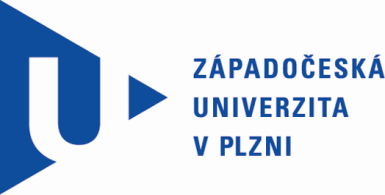 zjednodušené podlimitní řízeník veřejné zakázce na stavební práceInformace o zadavateli veřejné zakázkyZadavatel veřejné zakázky:Název veřejné zakázky:PreambuleTato veřejná zakázka je zadávána zadavatelem veřejné zakázky (dále též „Zadavatel“) na základě zákona č. 134/2016 Sb., o zadávání veřejných zakázek (dále též „ZZVZ“).Veřejná zakázka je podle své předpokládané hodnoty podlimitní veřejnou zakázkou v souladu s ust. § 26 ZZVZ a veřejnou zakázkou na stavební práce dle ust. § 14 odst. 3 ZZVZ.Pokud je v obsahu této zadávací dokumentace užíván pojem „účastník zadávacího řízení“, vztahuje se tento pojem rovněž na situace, ve kterých ZZVZ užívá pojem „dodavatel“. Dodavatelem se v souladu s ust. § 5 ZZVZ rozumí osoba, která nabízí poskytnutí dodávek, služeb nebo stavebních prací nebo více těchto osob společně. Za dodavatele se považuje i pobočka závodu; v takovém případě se za sídlo považuje sídlo pobočky závodu. Tato zadávací dokumentace bude jako celek uveřejněna na profilu Zadavatele: https://zakazky.zcu.cz/. Informace a údaje uvedené v této zadávací dokumentaci a jejích přílohách vymezují závazné požadavky Zadavatele na zpracování nabídky a plnění veřejné zakázky. Tyto požadavky je účastník zadávacího řízení povinen při zpracování své nabídky respektovat a ve své nabídce je akceptovat. Neakceptování požadavků Zadavatele uvedených v této zadávací dokumentaci a jejích přílohách bude považováno za nesplnění zadávacích podmínek a může být důvodem pro vyloučení účastníka zadávacího řízení z další účasti v zadávacím řízení.Přílohy zadávací dokumentace jsou její nedílnou součástí. Zadávací dokumentace je zpracována v českém jazyce.Dodavatel je oprávněn po Zadavateli požadovat vysvětlení zadávací dokumentace v souladu s ustanovením § 98 ZZVZ. Zadavatel není povinen vysvětlení zadávací dokumentace dodavateli poskytnout, pokud doručí dodavatel písemnou žádost o vysvětlení zadávací dokumentace Zadavateli (viz bod 1. této zadávací dokumentace) méně než 7 pracovních dnů před uplynutím stanovené lhůty pro podání nabídek. Zadavatel si vyhrazuje právo změny zadávacích podmínek. Pokud zadavatel zcela výjimečně odkazuje přímo či nepřímo v zadávací dokumentaci na určité dodavatele či na výrobky, patenty na vynálezy, užitné vzory, průmyslové vzory, ochranné známky nebo označení původu, pak ve smyslu ust. § 89 ZZVZ platí, že Zadavatel výslovně připouští použití i jiných, kvalitativně a technicky obdobných řešení.Zadavatel si vyhrazuje právo uveřejnit oznámení o výběru na svém profilu Zadavatele, stejně tak i oznámení o vyloučení účastníka zadávacího řízení řízení či oznámení o vyloučení vybraného dodavatele. V takovém případě se oznámení považují za doručená všem účastníkům zadávacího řízení okamžikem jejich uveřejnění. Předmět veřejné zakázkyPředmětem plnění veřejné zakázky je především:1) Výměna oken a vnějších dveří: 				- výměna hliníkových oken a vnějších dveří v obvodových stěnách budovy	 				 		- nové oplechování vnějších parapetů 	
 				- nové vnitřní parapety v otvorech ve zděných konstrukcí  				
 				- nátěr stávající ocelové konstrukce prosklených zaoblených fasád		
 				- zednické začištění a výmalba ostění všech otvorů	
 				- v rámci výměny oken a dveří bude částečně zrekonstruován prosklený  
 				světlík - v jeho spodní části (okapové hraně), která navazuje na šikmou 
 				střechu bude provedena oprava konstrukce utěsnění a oplechování tak, aby  
 				se zabránilo dalšímu zatékání.	
 				- 6 ks nových oken bude vybaveno novou venkovní roletou s EL ovládáním, součástí 
 				je i vybudování nezbytně nutné elektroinstalaceVýměna oken a vnějších dveří a částečná rekonstrukce střešního světlíku je navržena v projektové dokumentaci č. 1, kterou zpracovala projekční kancelář INGEM inženýrská a.s. v 11/2015.	

Zadavatel upozorňuje, že oproti PD bude požadovat provedení následujících změn:
a) U 2 ks vstupních, 	dvoukřídlých dveří (západní strana) bude dveřní kování řešeno   
formou oboustranného dveřního madla, nikoliv tak, jak je uvedeno v projektové dokumentaci ve formě klika/klika (barevné provedení dveřních madel bude shodné s odstínem nových výplní). Tyto vstupní, dvoukřídlové dveře budou vždy vybaveny jedním dveřním samozavíračem. 	
b) Nové okenní výplně (rám i křídlo) v místnostech označené „zasedací místnost“, „kancl. rektora“, „sekretariát“ a „jednací místn.“ ve 3. NP budou provedeny z interiérové a exteriérové strany v rozdílném barevném provedení. Interiérové části oken budou v bílém provedení – odstín RAL 9016, exteriérové části oken budou shodné s ostatními okny – odstín RAL 6032. Celkem se jedná o 8 ks KZ1, 2 ks KZ2, 3 ks KZ3, 1 ks OZ2, 3 ks OZ2a.	 Ostatní okna budou v jednobarevném provedení – RAL 6032.	
c) Stávající vnitřní látkové žaluzie budou před zahájením stavebních prací dočasně demontovány. Zadavatel si vlastními silami zajistí jejich vyčištění a po dokončení stavebních prací v předmětné místnosti budou stávající žaluzie zhotovitelem zpětně osazeny do původní pozice. Na všech nových oken a vnějších dveří budou podle PD instalovány nové vnitřní horizontální žaluzie (vyjma 2 ks vstupních dvoukřídlových dveří a okenních výplní s interiérovou částí okna v bílé barvě).d) Nové venkovní rolety s EL pohonem budou v rámci provádění díla realizovány pouze v místnosti č. 314. V ostatních místnostech se stávající venkovní rolety dočasně demontují, po osazení nových oken a vnějších dveří se zpětně osadí do původní pozice, připojí stávající EL pohon a zprovozní se.e) Nové okenní výplně v místnosti 314 (č. místnosti je uvedeno v PD pro posílení strukturované kabeláže, v PD pro výměnu oken je předmětná místnost označena jako „kancelář“ – na východní straně objektu) budou vybaveny novými, integrovanými, venkovními „AL“ roletami s EL ovládáním – viz předmětná část projektové dokumentace. U ostatních okenních pozic budou zachovány stávající venkovní rolety – viz výše. Nové venkovní rolety budou instalovány do okenních pozic č. KZ1 – 4 ks, KZ2 – 1 ks, KZ3 – 1 ks. Barevné provedení a celkový vzhled 6ks nových rolet by měly být v maximální možné míře podobné se stávajícími roletami.	 Pro EL ovládání nových rolet bude zřízeno v parapetním kanálu pro posílení strukturované kabeláže nové kabelové vedení ze stávajícího rozvaděče RP031. Nový EL přívod pro 6 ks nových rolet bude uložen v oddělené komoře společného parapetního kanálu (přidáním dělící příčky, případně doplněním kanálu) a bude proveden podle předmětné části projektové dokumentace elektroinstalace v rámci výměny oken.	
f) Oproti projektové dokumentaci budou vnitřní horizontální žaluzie instalovány pouze v pozicích, ve kterých není osazena stávající ani nebude osazena nová roleta s EL pohonem. Vnitřní horizontální žaluzie dále nebudou instalovány v žádné pozici na severní straně budovy. Přesný počet a rozměr vnitřních horizontálních žaluzií je uveden v soupisu prací s výkazem výměr pro výměnu oken a vnější dveří (položky č. 54 – 57).	

2) Posílení  strukturované kabeláže: - posílení strukturované kabeláže (dále jen „STK“) ve všech podlažích objektu, stávající rozvody strukturované kabeláže nebudou nijak dotčeny a nebude probíhat jejich demontáž či jiné zásahy	
- umístění parapetních, kabelových žlabů po obvodu všech podlaží objektu 
pro uložení nové strukturované kabeláže 	
 - nová kabeláž bude rozvedena ze serverovny  v 1. PP (místnost UR000) a bude vedena povrchově	
- v rámci posílení STK se nepředpokládá s instalací žádných aktivních prvků, Wi-Fi 
technologie ani IP telefonů, nová STK bude zakončena v serverovně podle požadavků uvedených projektové dokumentaci, oživení a zapojení nové STK do datového rozvaděče provede zadavatel vlastními silami	
- montáž ocelových nosných profilů bezdrátového přístupného bodu (Wi-Fi), nosné profily budou umístěny vždy na stropě, v půdorysech pro posílení strukturované kabeláže je pozice  nosných profilů vyznačena a popsána jako „Vývod pro WIFI – ukončeno konektorem RJ45“, celkem se jedná o 10 ks nosných profilů, nosné plechy jsou součástí dodávky bezdrátových přístupových bodů, kterou si zajišťuje zadavatel vlastními silami. Podle potřeby vybraného dodavatele, objednatel poskytne nosné profily za účelem jejich instalace do příslušné pozice- zednické začištění prostupů stěnami/stropem a oprava podlahové krytiny v místě prostupu stropem.Posílení strukturované kabeláže je navrženo v projektové dokumentaci č. 2, kterou zpracovala projekční kancelář KTA technika s.r.o. v 09/2015.
3) Zastínění světlíku: 	
 				- zastínění světlíku je navrženo provést pomocí vnější odrazové sluneční folie, která 
 				je specifikována v předmětné části projektovvé dokumentace.	 
Zastínění světlíku je navrženo v projektové dokumentaci č. 3, kterou zpracovala projekční kancelář AS projekt s.r.o. v 03/2017Zadavatel důsledně požaduje, aby výměna oken a instalace STK probíhaly ve vzájemné koordinaci tak, aby stavební práce byly prováděny v jednotlivých kancelářích v co nejkratším časovém horizontu – zkrácení doby, po kterou nebude možné z důvodu zvýšené prašnosti a hluku jednotlivé kanceláře užívat (vybourání oken, průrazy stěnami a stropem, instalace parapetních kanálů, zednické práce). 	

Předmět plnění je vymezen projektovými dokumentacemi vč. soupisu prací a výkazu výměr (Příloha č. 5ZD) Návrhem smlouvy o dílo, který tvoří Přílohu č.4  zadávací dokumentace. Nedílnou součástí předmětu plnění bude:zprovoznění, oživení systémů a zařízení, vč. dodání příslušných atestů, prohlášení o shodě, zkoušek, revizních zpráv a příp. zaškolení obsluhy, a to vše dle příslušných předpisů;zaměření stávajících otvorů před výrobou oken a vnějších dveří zpracování provozní dokumentace obsahující zejména návrh provozních a bezpečnostních předpisů, předpisy a návody na obsluhu a provoz, opravy a údržbu zařízení;zpracování dokumentace skutečného provedení stavby. Dokumentace bude Zadavateli předána ve třech tištěných vyhotoveních a 1 x v digitální podobě ve formátu *.dwg (příp. *.dxf) a *.pdf, textová část ve formátu *.doc na CD (příp. DVD) a bude vypracována v souladu s vyhláškou č. 499/2006 Sb., o dokumentaci staveb, v platném znění a v souladu s platnými normami a předpisy, stavba nepodléhá kolaudaci;zajištění případných záborů komunikací (např. pro provádění stavebních prací, umístění kontejneru pro odvoz odpadu, apod.) na náklady dodavatele.Technické podmínky Přesný popis předmětu díla a rozsah prací je vymezen v Návrhu smlouvy o dílo a v jednotlivých částech projektové dokumentace pro provedení stavby, technických zprávách, soupisu prací a výkazu výměr. Projektová dokumentace pro provedení stavby vč. soupisu prací a výkazu výměr tvoří přílohu č.5 a 6 Zadávací dokumentace. Projektová dokumentace je zpracována oprávněnou osobou – autorizovaným inženýrem a to  pro:	
- výměnu oken a vnějších dveří, panem Ing. arch. Radimem Huclem, č. autorizace 03182.	
- posílení STK, paní Ing. Irenou Hrnčířovou, č. autorizace 0200719	
- zastínění střešního světlíku, panem Ing. arch. Danielem Němečkem, č. autorizace 03147  Další podmínky týkající se předmětu plnění veřejné zakázky a souvisejících služeb, jakož i obchodní podmínky, jsou stanoveny v závazném návrhu Smlouvy, který je přílohou č.4 této zadávací dokumentace. Předmět plnění bude proveden odborně, kvalitně, bude mít vlastnosti v první jakosti kvality provedení a bude v souladu s touto zadávací dokumentací, obecně závaznými právními předpisy, ČSN / ČSN EN, smlouvou o dílo a bude provedeno v souladu s ověřenou technickou praxí.Požadovaná kvalita konstrukcí a prací a způsob její kontroly se řídí platnými technickými normami, a jakož i materiály a výrobky použité pro zhotovení díla musí být v souladu s ustanovením § 156 zákona č. 183/2006 Sb., o územním plánování a stavebním řádu (stavební zákon), ve znění pozdějších předpisů a musí splňovat podmínky dle zákona č. 22/1997 Sb., o technických požadavcích na výrobky a o změně a doplnění některých zákonů, ve znění pozdějších předpisů a v souladu s nařízením Evropského parlamentu a Rady č. 305/2011 ze dne 9. března 2011, kterým se stanoví harmonizované podmínky pro uvádění stavebních výrobků na trh a kterým se zrušuje směrnice Rady 89/106/EHS.Vyhrazené změny závazkuZadavatel si vyhrazuje změnu závazku v souladu s ust. § 100 odst. 1 ZZVZ, pokud jsou podmínky pro tuto změnu a její obsah jednoznačně vymezeny a tato změna nemění celkovou povahu veřejné zakázky. Taková změna se může týkat:změny termínu dokončení z důvodu nezbytné realizace dodatečných stavebních prací ve smyslu ust. § 222 odst. 5 ZZVZ nebo prací, jejichž potřeba vznikla v důsledku okolností, které zadavatel jednající s náležitou péčí nemohl předvídat, a to ve smyslu ust. § 222 odst. 6 ZZVZ; v obou uvedených případech je možná změna termínu jen o nezbytně nutný počet dnů nutných pro realizaci takových prací.prodloužení termínu dokončení stavby o počet dnů, kdy klimatické podmínky – dešťové srážky   neumožní provádět stavební práce, na které měly tyto meteorologické podmínky vliv;prodloužení termínu dokončení stavby o počet dnů, kdy v důsledku zajištění nezbytně nutného provozu budovy ze strany objednatele, resp. provozu příslušných konkrétních místností, není možné provést výměnu oken a montáž v daných místnostech podle závazného harmonogramu, který předložil vybraný účastník zadávacího řízení k připomínkování Zadavateli. Klasifikace předmětu veřejné zakázky dle CPVPředpokládaná hodnota veřejné zakázkyPředpokládaná hodnota veřejné zakázky (bez vyhrazeného plnění) činí celkem bez DPH: 6.335.245 ,- Kč (slovy: šest milionů třista třicet pět tisíc dvěstě čtyřicet pět korun českých ). Zadavatel si vyhradil plnění ve smyslu ust. § 100 odst. 3 ZZVZ, jež bude Zadavatelem využito při poskytnutí dalších stavebních prací u vybraného dodavatele.  Předpokládaná hodnota odpovídající vyhrazenému plnění činí 800 000,- Kč bez DPH (slovy: osm set tisíc korun českých).Jedná se především o tyto práce:Úpravy povrchů, podlahy a osazování výplní, ostatní konstrukce a práce, bourání konstrukcí, přesuny hmot a sutě, konstrukce suché výstavby, konstrukce klempířské, konstrukce truhlářské, konstrukce zámečnické, práce a dodávky vyvolané částečnou rekonstrukcí střešního světlíku, dokončovací práce – nátěry a malby, komponenty počítačové kabeláže a jejich montáž, vč. komponentů pro uložení kabeláže, komponenty elektroinstalace a jejich montáž, vč. komponentů pro uložení kabeláže, materiály pro zastínění střešního světlíku a jejich montáž.	  
Předpokládaná hodnota veřejné zakázky (bez vyhrazené změny závazku dle ust. § 100 odst. 3 ZZVZ) je hodnotou maximální a nepřekročitelnou. Pokud účastník zadávacího řízení nabídne vyšší nabídkovou cenu, než je předpokládaná hodnota veřejné zakázky, bude ze zadávacího řízení vyloučen z důvodu nesplnění zadávacích podmínek.Předpokládaná hodnota veřejné zakázky a hodnota odpovídající vyhrazené změně závazku je Zadavatelem stanovena jako předpokládaná výše celkového plnění peněžitého závazku za celou dobu plnění předmětu veřejné zakázky.Zadavatel stanovil předpokládanou hodnotu VZ na základě zpracované projektové dokumentace. Termín plnění veřejné zakázkyZahájení plnění:							ihned po nabytí účinnosti smlouvy o díloPředání staveniště zhotoviteli: 				do 5 pracovních dnů od podpisu smlouvy o dílo	
Ukončení plnění							13 kalendářních týdnů od zahájení plnění	
Předpokládaný termín zahájení výstavby	cca 2. polovina měsíce května - 1. polovina měsíce června 2017	    
	Místo plnění veřejné zakázkyKvalifikace dodavatelůObecné zásadyProkázání splnění způsobilosti a kvalifikaceDodavatelé jsou povinni prokázat kvalifikaci požadovanou níže Zadavatelem, a to:základní způsobilost v rozsahu čl. 4.2 této zadávací dokumentace, profesní způsobilost v rozsahu čl. 4.3 této zadávací dokumentace,technickou kvalifikaci v rozsahu čl. 4.4 této zadávací dokumentace.Doklady prokazující splnění způsobilosti a kvalifikaceDodavatel předkládá v souladu s ust. § 53 odst. 4 ZZVZ doklady o kvalifikaci v kopiích a může je nahradit čestným prohlášením nebo jednotným evropským osvědčením pro veřejné zakázky (systém e-Certis) podle ust. § 87 ZZVZ. Zadavatel si vyhrazuje právo vyžádat si v průběhu zadávacího řízení předložení originálů nebo úředně ověřených kopií dokladů o kvalifikaci.Doklady prokazující základní způsobilost dle ust. § 74  a profesní způsobilost dle ust. § 77 odst. 1 ZZVZ musí prokazovat splnění požadovaného kritéria způsobilosti nejpozději v době 3 (tří) měsíců přede dnem podání nabídky.Doklady prokazující splnění způsobilosti a kvalifikace předkládá dodavatel výhradně v českém jazyce (a to i v případě zahraničního dodavatele), není-li v zadávací dokumentaci výslovně stanoveno jinak. U veškerých dokladů, které jsou vyhotoveny v jiném než českém jazyce, je vždy nutný jejich překlad do českého jazyka. Tato povinnost se nevztahuje na doklady ve slovenském jazyce. Pokud za dodavatele jedná zmocněnec na základě plné moci, bude v nabídce předložena plná moc s uvedením rozsahu zmocnění.Pokud ZZVZ nebo Zadavatel vyžaduje předložení dokladu podle právního řádu České republiky, může dodavatel předložit obdobný doklad podle právního řádu státu, ve kterém se tento doklad vydává; tento doklad se předkládá s překladem do českého jazyka. Bude-li mít Zadavatel pochybnosti o správnosti překladu, vyhrazuje si právo vyžádat si předložení úředně ověřeného překladu do českého jazyka tlumočníkem zapsaným do seznamu znalců a tlumočníků. Pokud se podle příslušného právního řádu požadovaný doklad nevydává, může být nahrazen čestným prohlášením.Před uzavřením smlouvy je Zadavatel povinen dle ust.  ust. § 122 ZZVZ vyžádat si od vybraného dodavatele předložení originálů nebo ověřených kopií dokladů o kvalifikaci, pokud již nebyly v zadávacím řízení dodavatelem předloženy.Prokazování splnění způsobilosti výpisem ze seznamu kvalifikovaných dodavatelůV rámci prokazování základní způsobilosti a profesní způsobilosti je dodavatel za podmínek uvedených v ustanovení § 228  ZZVZ oprávněn předložit Zadavateli výpis ze seznamu kvalifikovaných dodavatelů. Prokázání způsobilosti stanovené Zadavatelem jdoucí nad rámec údajů uvedených ve výpisu ze seznamu kvalifikovaných dodavatelů, je dodavatel povinen prokázat způsobem uvedeným v kvalifikační části této zadávací dokumentace. Výpis ze seznamu kvalifikovaných dodavatelů nesmí být k poslednímu dni, ke kterému má být prokázána základní způsobilost nebo profesní způsobilost, starší 3 (tří) měsíců.Stejně jako výpis ze seznamu kvalifikovaných dodavatelů může dodavatel prokázat kvalifikaci (způsobilost) osvědčením, které pochází z jiného členského státu, v němž má dodavatel sídlo, a které je obdobou výpisu ze seznamu kvalifikovaných dodavatelů.Prokazování kvalifikace certifikátemV rámci prokazování splnění kvalifikace (způsobilosti) je dodavatel za podmínek uvedených v ustanovení § 234 ZZVZ oprávněn předložit Zadavateli platný certifikát vydaný v rámci schváleného systému certifikovaných dodavatelů, kterým v rozsahu údajů uvedených v tomto certifikátu nahradí prokázání splnění příslušné části kvalifikace dle níže uvedených zadávacích podmínek. Zadavatelem požadovanou kvalifikaci, která jde nad rámec údajů uvedených v certifikátu, je dodavatel povinen doložit příslušnými listinami nebo způsobem uvedeným v kvalifikační části této zadávací dokumentace. Stejně jako certifikátem může dodavatel prokázat kvalifikaci (způsobilost) osvědčením, které pochází z jiného členského státu, v němž má dodavatel sídlo, a které je obdobou certifikátu vydaného v rámci systému certifikovaných dodavatelů dle ust. § 233 ZZVZ.Další způsoby prokázání kvalifikaceDodavatel může prokázat určitou část technické kvalifikace prostřednictvím jiných osob. Dodavatel je v takovém případě povinen Zadavateli předložit v souladu s ust. § 83 ZZVZ: doklady prokazující splnění profesní způsobilosti podle § 77 odst. 1 ZZVZ, tj. předložení výpisu z obchodního rejstříku, jinou osobou, doklady prokazující splnění chybějící části kvalifikace prostřednictvím jiné osoby, doklady o splnění základní způsobilosti podle § 74 ZZVZ jinou osobou apísemný závazek jiné osoby k poskytnutí plnění určeného k plnění veřejné zakázky nebo k poskytnutí věcí nebo práv, s nimiž bude dodavatel oprávněn disponovat v rámci plnění veřejné zakázky, a to alespoň v rozsahu, v jakém jiná osoba prokázala kvalifikaci za dodavatele.Dodavatelé a jiné osoby prokazují kvalifikaci společně.V případě společné účasti dodavatelů prokazuje základní způsobilost a profesní způsobilost podle § 77 odst. 1 ZZVZ každý dodavatel samostatně. Základní způsobilost4.2.1. Způsobilým není dodavatel, který byl v zemi svého sídla v posledních 5 letech před zahájením zadávacího řízení pravomocně odsouzen pro trestný čin uvedený v příloze č. 3 k ZZVZ nebo obdobný trestný čin podle právního řádu země sídla dodavatele; k zahlazeným odsouzením se nepřihlíží,má v České republice nebo v zemi svého sídla v evidenci daní zachycen splatný daňový nedoplatek,má v České republice nebo v zemi svého sídla splatný nedoplatek na pojistném nebo na penále na veřejné zdravotní pojištění,má v České republice nebo v zemi svého sídla splatný nedoplatek na pojistném nebo na penále na sociální zabezpečení a příspěvku na státní politiku zaměstnanosti,je v likvidaci, proti němuž bylo vydáno rozhodnutí o úpadku, vůči němuž byla nařízena nucená správa podle jiného právního předpisu nebo v obdobné situaci podle právního řádu země sídla dodavatele.4.2.2. Je-li dodavatelem právnická osoba, musí podmínku podle čl. 4.2.1 písm. a) této zadávací dokumentace splňovat tato právnická osoba a zároveň každý člen statutárního orgánu. Je-li členem statutárního orgánu dodavatele právnická osoba, musí podmínku podle čl. 4.2.1 písm. a) této zadávací dokumentace splňovat:tato právnická osoba,každý člen statutárního orgánu této právnické osoby aosoba zastupující tuto právnickou osobu v statutárním orgánu dodavatele.4.2.3. Účastní-li se zadávacího řízení pobočka závodu zahraniční právnické osoby, musí podmínku podle čl. 4.2.1 písm. a) této zadávací dokumentace splňovat tato právnická osoba a vedoucí pobočky závodu,české právnické osoby, musí podmínku podle čl. 4.2.1 písm. a) této zadávací dokumentace splňovat osoby uvedené v čl. 4.2.2 této zadávací dokumentace a vedoucí pobočky závodu.4.2.4. Prokázání základní způsobilostiDodavatel prokazuje splnění podmínek základní způsobilosti ve vztahu k České republice předložením:výpisu z evidence Rejstříku trestů ve vztahu k čl. 4.2.1  písm. a) této zadávací dokumentace,potvrzení příslušného finančního úřadu ve vztahu k čl. 4.2.1 písm. b) této zadávací dokumentace,písemného čestného prohlášení ve vztahu ke spotřební dani ve vztahu k čl. 4.2.1 písm. b) této zadávací dokumentace,písemného čestného prohlášení ve vztahu k čl. 4.2.1 písm. c) této zadávací dokumentace,potvrzení příslušné okresní správy sociálního zabezpečení ve vztahu k čl. 4.2.1 písm. d) této zadávací dokumentace,výpisu z obchodního rejstříku, nebo předložením písemného čestného prohlášení v případě, že není v obchodním rejstříku zapsán, ve vztahu čl. 4.2.1 písm. e) této zadávací dokumentace.Dodavatel prokazuje splnění základní způsobilosti předložením kopií dokladů uvedených v čl. 4.2.4 zadávací dokumentace, přičemž je může nahradit čestným prohlášením pro bod 4.2.1. zadávací dokumentace nebo jednotným evropským osvědčením pro veřejné zakázky. Vzor čestného prohlášení je přílohou č. 2 této zadávací dokumentace. Pokud dodavatel předkládá čestné prohlášení, bude opatřeno podpisem účastníka zadávacího řízení nebo osoby zastupující účastníka zadávacího řízení. Profesní způsobilostProfesní způsobilost prokazuje dodavatel dle ust. § 77 odst. 1 ZZVZ ve vztahu k České republice předložením výpisu z obchodního rejstříku nebo jiné obdobné evidence, pokud jiný právní předpis zápis do takové evidence vyžaduje. V případě, že dodavatel není zapsán v obchodním rejstříku nebo v jiné obdobné evidenci ve smyslu ust. § 77 odst. 1 ZZVZ, předloží oprávnění k podnikání ve smyslu ust. § 77 odst. 2 písm. a) ZZVZ v rozsahu předmětu odpovídajícímu tomuto zadávacímu řízení, pokud jiné právní předpisy takové oprávnění vyžadují.Účastník zadávacího řízení předloží v souladu s ust. § 77 odst. 2 písm. c) ZZVZ doklad osvědčující jeho odbornou způsobilost, nebo doklad osvědčující odbornou způsobilost osoby, jejímž prostřednictvím odbornou způsobilost zabezpečuje – osvědčení o autorizaci v oboru pozemní stavby – dle zákona č. 360/1992 Sb., o výkonu povolání autorizovaných architektů a o výkonu povolání autorizovaných inženýrů a techniků činných ve výstavbě, ve znění pozdějších předpisů.Dodavatel prokazuje splnění profesní způsobilosti předložením kopií dokladů uvedených v čl. 4.3. zadávací dokumentace, přičemž ho může nahradit čestným prohlášením nebo pro bod 4.3. zadávací dokumentace jednotným evropským osvědčením pro veřejné zakázky. Vzor čestného prohlášení je přílohou č. 2 této zadávací dokumentace. Technická kvalifikaceTechnickou kvalifikaci splňuje podle ust. § 79 odst. 2 písm. a), c), d) ZZVZ dodavatel, který předloží:seznam stavebních prací dle ust. § 79 odst. 2 písm. a) ZZVZ poskytnutých dodavatelem za posledních 5 let před zahájením zadávacího řízení, kde uvede cenu, místo a  dobu jejich poskytnutí,  identifikaci objednatele a uvedení konkrétního plnění. Významnou stavební prací se pro účely této zadávací dokumentace rozumí výměna nebo montáž výplní otvorů – okna, vnější dveře nebo prosklenné stěny, apod. Ze seznamu stavebních prací musí vyplývat, že dodavatel realizoval alespoň 2 (dvě) řádně dokončené stavební práce s finančním objemem v minimální výši 1 500 000 Kč bez DPH. 	Nedílnou součástí tohoto seznamu musí být osvědčení objednatelů o řádném poskytnutí a dokončení významných stavebních prací.Pro vyloučení pochybností Zadavatel dále uvádí, že stavební prací se pro účely tohoto kvalifikačního předpokladu rozumí realizace stavební práce (i) dodavatelem, jako přímým účastníkem smluvního vztahu s objednatelem stavebních prací nebo (ii) dodavatelem, jako členem Sdružení, jehož byl dodavatel společně a nerozdílně zavázaným členem, avšak v tomto případě může dodavatel prokázat jako stavební práci pouze takový rozsah stavebních prací, které sám v rámci sdružení vlastními kapacitami řádně realizoval, a to bez ohledu na skutečnost, v jaké byl ve sdružení pozici (člen sdružení nebo vedoucí účastník sdružení). Ke stavebním pracím realizovaným v odlišných smluvních vztazích (tedy např. poddodavatelských) nebude Zadavatelem přihlíženo. Zadavatel sděluje, že tuto část technické kvalifikace může dodavatel prokázat rovnocenným dokladem, kterým je zejména smlouva s objednatelem a doklad o uskutečněném plnění dodavatele. Dodavatel prokazuje splnění technické kvalifikace předložením kopií dokladů uvedených v čl. 4.4. zadávací dokumentace, přičemž je může nahradit čestným prohlášením. Vzor čestného prohlášení je přílohou č. 2 této zadávací dokumentace. PodmínkyObchodní podmínkyObchodní podmínky, které nejsou výslovně uvedeny v textu zadávací dokumentace, jsou stanoveny v závazném návrhu  Smlouvy o dílo, který je součástí této zadávací dokumentace jako její příloha č. 4. Účastník zadávacího řízení není v rámci návrhu Smlouvy oprávněn provádět žádné úpravy nebo změny oproti vzoru Smlouvy s výjimkou doplnění relevantních parametrů, jejichž doplnění tato zadávací dokumentace nebo Smlouva předpokládá (údaje určené k doplnění ze strany účastníka zadávacího řízení jsou označeny [DOPLNÍ DODAVATEL]). Pokud za účastníka zadávacího řízení jedná zmocněnec na základě plné moci, bude v nabídce předložena plná moc s uvedením rozsahu zmocnění.Zadavatel výslovně upozorňuje, že požaduje, aby vybraný dodavatel po celou dobu účinnosti Smlouvy disponoval platným pojištěním o odpovědnosti za škodu způsobenou třetím osobám v souvislosti s plněním předmětu činnosti dle Smlouvy, a to v minimální výši 3.000.000,- Kč (slovy: tři miliony korun českých). Pojištění musí být sjednáno ve vztahu k území České republiky a ve vztahu ke všem podnikatelským oprávněním, která jsou nutná pro plnění předmětu této veřejné zakázky. Vybraný dodavatel je povinen doklad o platném pojištění předložit Zadavateli před podpisem Smlouvy. Vybraný dodavatel je povinen udržet toto pojištění v platnosti a v účinnosti bez přerušení po celou dobu plnění předmětu veřejné zakázky, a to až po řádné předání díla Zadavateli bez vad a nedodělků.Platební a fakturační podmínkyPlatební a fakturační podmínky jsou specifikovány obecně v této části zadávací dokumentace a dále podrobně v závazném návrhu Smlouvy, který je přílohou této zadávací dokumentace.Zadavatel nebude poskytovat vybranému dodavateli jakékoliv zálohy. Platby budou probíhat výhradně v korunách českých (Kč). Rovněž veškeré cenové údaje budou uváděny v korunách českých (Kč).Cena nebude měněna v souvislosti s hodnotou kurzu české koruny vůči zahraničním měnám či jinými faktory s vlivem na měnový kurz a stabilitu měny s výjimkou případné změny daňových předpisů týkajících se DPH.Splatnost daňových dokladů a další platební a fakturační podmínky jsou určeny v závazném návrhu Smlouvy.Způsob zpracování nabídkové cenyNabídková cena musí být stanovena jako pevná částka a její vyčíslení musí být uvedeno jednou částkou, doloženou položkovým rozpočtem stavebních prací a materiálu, , resp. oceněním výkazu výměr, který je součástí přílohy č. 6 této zadávací dokumentace, nikoliv s uvedením peněžního rozpětí. Nabídková cena zároveň nesmí být stanovena procentem či jiným poměrem nebo výpočtem k výši jiných částek. . Struktura výkazu výměr je závazná. Účastník zadávacího řízení nebude ve výkazu výměr položky vynechávat, všechny položky budou naceněny – u každé položky bude uveden číselný údaj.Zadavatel požaduje, aby si každý uchazeč řádně prostudoval výkaz výměr, vč. nastavení výpočtových vzorců. V případě, že uchazeč zjistí možnou absenci některých informací, položek či nesrovnalosti v zadávací dokumentaci a jejich přílohách (např. výkazech výměr, jakož i v ostatních přílohách této zadávací dokumentace), je povinen písemně požádat zadavatele o vysvětlení zadávací dokumentace. Pokud tak uchazeč neučiní, nemůže následně uplatnit zjištěné nedostatky (navýšení prací nad rámec původních prací), které mu zjevně vyplývaly ze zadávací dokumentace.Účastník zadávacího řízení doplní údaje o nabídkové ceně do Krycího listu nabídky, který tvoří Přílohu č. 1 této zadávací dokumentace a zároveň do příslušného článku návrhu Smlouvy.V rámci předmětu plnění zhotovitel provede demontáž stávajících hliníkových výplní. Vyčíslení finanční částky získané odkupem hliníku/oken vznikne „sleva na dílo za výkup stávajících oken“ ( nesmí být oceněno 0), tato sleva bude odečtena od výsledné ceny z položkového rozpočtu a tuto „nabídkovou cenu celkem“  uvede do krycího listu nabídky a do závazného návrhu smlouvy o dílo. Za vyčíslení této částky je zodpovědný zhotovitel. Hodnocena bude nabídková cena bez DPH uvedená na krycím listu nabídky, resp. návrhu smlouvy o dílo.
Zahraniční účastník zadávacího řízení:Zahraniční účastník zadávacího řízení uvede celkovou nabídkovou cenu v Kč bez daně z přidané hodnoty. Celková nabídková cena bude zahraničním účastníkem zadávacího řízení stanovena jako nejvýše přípustná včetně všech poplatků a veškerých dalších nákladů spojených s plněním veřejné zakázky (dle čl. 3 této zadávací dokumentace – Předmět veřejné zakázky), a to s výjimkou DPH, které uhradí v plné výši Zadavatel. Účastník zadávacího řízení z České republiky: Účastník zadávacího řízení z České republiky uvede celkovou nabídkovou cenu za celý předmět veřejné zakázky uvedený v čl. 3 této zadávací dokumentace, a to v členění: cena v Kč bez DPH; sazba DPH v %; celková DPH v Kč a celková cena včetně DPH v Kč.Celková nabídková cena bude stanovena jako nejvýše přípustná cena včetně všech poplatků a veškerých dalších nákladů spojených s plněním veřejné zakázky, jak je popsáno v zadávací dokumentaci.Pro vyloučení všech pochybností Zadavatel uvádí, že v nabídkové ceně za předmět plnění této veřejné zakázky musí být zahrnuty veškeré náklady dodavatele, které při plnění svého závazku dle těchto zadávacích podmínek nebo v souvislosti s nimi vynaloží, ale i náklady, které zde uvedeny sice nejsou a ani ze zadávacích podmínek zjevně nevyplývají, ale jejichž vynaložení musí dodavatel z titulu své odbornosti předpokládat, a to i na základě zkušeností s prováděním podobných děl. Jedná se zejména o náklady na pořízení všech věcí potřebných k provedení díla, dopravu na místo plnění vč. vykládky, skladování, manipulační a zdvihací techniky a přesunů hmot, zařízení staveniště a jeho zabezpečení, hygienické zázemí pro pracovníky dodavatele/poddavatelů, úklid průběžný a konečný úklid staveniště vč. zhotovené stavby, veškerou dokumentaci nutnou (potřebnou) pro provedení díla (dílenskou, výrobní, technologické a pracovní postupy apod.), provedení předepsaných či sjednaných zkoušek, revizí, předání atestů, osvědčení, prohlášení o shodě, revizních zpráv a všech dalších dokumentů nutných ke kolaudaci stavby. Dále se jedná zejména o náklady na režie, pojištění dle smlouvy, poplatky, dopravní značení, zajištění bezpečnosti práce a protipožárních opatření apod. a další náklady spojené s plněním podmínek dle rozhodnutí příslušných správních orgánů nebo dle obecně závazných platných předpisů. Využití poddodavateleÚčastník zadávacího řízení je v nabídce povinen uvést, které části veřejné zakázky hodlá plnit prostřednictvím poddodavatelů a uvést identifikační údaje každého poddodavatele. Poddodavatel není oprávněn svěřit realizaci jemu určené části veřejné zakázky dalšímu subjektu. Účastník zadávacího řízení uvede předmětné údaje v „Rejstříku poddodavatelů“, jehož vzor je přílohou č. 3 této zadávací dokumentace. Tento doklad bude datován a opatřen podpisem účastníka zadávacího řízení nebo osoby oprávněné jednat jménem či za účastníka zadávacího řízení. Pokud za účastník zadávacího řízení jedná zmocněnec na základě plné moci, bude v nabídce předložena plná moc s uvedením rozsahu zmocnění.Účastník zadávacího řízení tento doklad předkládá pouze v případě, že hodlá svěřit některou část veřejné zakázky poddodavateli.Vybraný dodavatel je povinen v souladu s ust. § 105 odst. 3 ZZVZ předložit zadavateli identifikační údaje všech svých poddodavatelů, a to nejpozději do 10 (deseti) pracovních dnů od doručení oznámení o výběru dodavatele, pokud jsou mu známi. Poddodavatelé, kteří nebudou identifikováni podle předchozí věty a kteří  se následně zapojí do plnění veřejné zakázky, musí být identifikováni, a to před zahájením plnění veřejné zakázky poddodavatelem. Povinnost identifikace poddodavatelů se týká i poddodavatelů v dalších úrovních dodavatelského řetězce. Povinnost identifikace všech poddodavatelů se považuje za splněnou, jsou-li tyto údaje uvedeny ve stavebním deníku podle ust. § 157 zákona č. 183/2006 Sb., ve znění pozdějších předpisů nebo pokud byly předloženy účastníkem zadávacího řízení v plném rozsahu již v jeho nabídce.Ostatní podmínky zadávacího řízení5.5.1 Zadavatel nepřiznává účastníkům zadávacího řízení právo na náhradu nákladů spojených s účastí v zadávacím řízení, a to ani v případě zrušení zadávacího řízení v souladu s příslušnými ustanoveními ZZVZ. Současně Zadavatel nebude požadovat náhradu nákladů na realizaci tohoto zadávacího řízení na účastnících zadávacího řízení, a to ani formou úhrady skutečně vzniklých nákladů ani formou poplatků za účast účastníků zadávacího řízení v tomto zadávacím řízení. 5.5.2	Zadavatel nepřipouští varianty nabídek.5.5.3  Vybraný dodavatel, který je právnickou osobou, je povinen v souladu s ust. § 104 odst. 2 ZZVZ předložit Zadavateli před uzavřením smlouvy:identifikační údaje všech osob, které jsou jeho skutečným majitelem podle zákona o některých opatřeních proti legalizaci výnosů z trestné činnosti a financování terorismu,doklady, z nichž vyplývá vztah všech osob podle písm. a) čl. 5.5.3 této zadávací dokumentace k dodavateli; těmito doklady jsou zejména:výpis z obchodního rejstříku nebo jiné obdobné evidence,seznam akcionářů,rozhodnutí statutárního orgánu o vyplacení podílu na zisku,společenská smlouva, zakladatelská listina nebo stanovy.5.5.4	Součástní návrhu Smlouvy, jako její příloha č. 2, musí být časový harmonogram výměny oken v koordinaci s posílením strukturované kabeláže , přičemž členění harmonogramu bude odpovídat soupisu jednotlivých stavebních objektů a provozních souborů. Časový harmonogram vymezí vybraný dodavatel tak, aby bylo zcela zřejmé, jaký konkrétní objem prací a dodávek  bude proveden v příslušném dni. Harmonogram bude zpracován v členění po jednotlivých dnech (s uvedením konkrétního data) , přičemž celková doba plnění musí být v souladu s požadavkem Zadavatele na realizaci díla. Časový harmonogram předloží vybraný dodavatel zadavateli minimálně 5 pracovních dnů před podpsisem smlouvy o dílo k připomínkování. Bližší požadavky na zpracování časového harmonogramu jsou uvedeny v návrhu smlouvy o dílo v čl. I., odst. 7. písm. f). návrhu smlouvy o díloZpůsob zpracování nabídky účastníka zadávacího řízeníNabídka účastníka zadávacího řízení musí být zpracována v písemné formě v listinné podobě v počtu 1 (jeden) originál + 1 (jedna) kopie a v 1 (jednom) vyhotovení v elektronické podobě na CD/DVD, a to naskenovaná ve formátu *.pdf. Návrh Smlouvy bude rovněž předložen ve formátu *.doc nebo kompatibilním. V případě odchylek mezi listinnou a elektronickou podobou nabídky platí údaje uvedené v  listinné podobě originálu nabídky.Nabídka musí být zpracována v českém jazyce. Veškerá komunikace se Zadavatelem bude probíhat výhradně v českém jazyce.Zadavatel doporučuje pro přehlednost nabídky, aby nabídka podaná účastníkem zadávacího řízení byla zpracována v níže stanovené struktuře a v souladu s níže uvedenými požadavky:Zadavatel dále doporučuje, aby všechny tyto dokumenty včetně příloh byly očíslovány nepřerušenou vzestupnou číselnou řadou, počínající číslem 1. Všechny uvedené dokumenty tvořící jedno vyhotovení nabídky Zadavatel doporučuje pevně spojit tak, aby při manipulaci s nabídkou nemohlo dojít k výměně listů nebo jiným úpravám této části nabídky. To platí pro vyhotovení originálu i kopie nabídky. Obsah datového nosiče (CD/DVD) musí být totožný s  listinnou podobou originálu nabídky.Lhůta a místo pro podání nabídkyLhůta pro podání nabídek počíná běžet dnem následujícím po dni zahájení zadávacího řízení a končí          11.5 2017 v 9.00 hod.Místo přijímání listinných nabídek do zadávacího řízení je stanoveno sídlo Zadavatele (viz čl. 1. této zadávací dokumentace), a to podatelna rektorátu Západočeské univerzity v Plzni.Nabídku je možno podávat osobně, v pracovní dny vždy od 07:00 hod. do 14:00 hod., v poslední den lhůty pro podání nabídek, tj. 11.5. 2017 od 07:00 do 9:00 hodin nebo poštou tak, aby byla Zadavateli doručena nejpozději v poslední den lhůty pro podání nabídek do 9:00 hod. Rozhodující pro doručení nabídky je vždy okamžik převzetí nabídky Zadavatelem!V případě doručení nabídky poštou je rozhodující okamžik doručení nabídky Zadavateli, nikoliv datum předání nabídky poštovní službě. Zadavatel doporučuje obálku nabídky označit např. takto: Obchodní firma, resp. jméno, právní forma, IČO / RČSídlo / Bydliště účastníka zadávacího řízeníPSČ Obec / MěstoNEOTEVÍRAT PŘED TERMÍNEM OTEVÍRÁNÍ OBÁLEK!Stavební úpravy rektorátu ZČUZápadočeská univerzita v PlzniUniverzitní 8306 14 PlzeňZadávací lhůtaZadávací lhůtou se ve smyslu ust. § 40 ZZVZ rozumí lhůta, po kterou účastníci zadávacího řízení nesmí ze zadávacího řízení odstoupit. Počátkem zadávací lhůty je konec lhůty pro podání nabídek. Zadávací lhůtu stanovuje Zadavatel v délce 90 dnů.JistotaZadavatel nestanovuje požadavek na poskytnutí jistoty účastníkem zadávacího řízení dle ust. § 41 ZZVZ. Otevírání nabídekDne 11.5. 2017 v 9.05 hodin budou v zasedací místnosti č. R007, jež se nachází v budově rektorátu ZČU, Univerzitní 8, Plzeň otevírány nabídky účastníků zadávacího řízení.Otevírání nabídek mají právo,  účastnit se účastníci zadávacího řízení v souladu s ust. § 110 odst. 1 ZZVZ.
Z organizačních důvodů může být za každého účastníka zadávacího řízení přítomna pouze jedna osoba. Zástupce účastníka zadávacího řízení se prokáže plnou mocí vystavenou účastníkem zadávacího řízení a osobním dokladem totožnosti; člen statutárního orgánu účastníka zadávacího řízení se prokáže výpisem z obchodního rejstříku 
a osobním dokladem totožnosti. Účast účastníka zadávacího řízení nebo jeho zástupce bude stvrzena podpisem účastníka zadávacího řízení nebo jeho zástupce v prezenční listině.Hodnocení nabídekHodnocení nabídek, pravidla pro hodnocení nabídek7.1.1  Kritéria hodnocení včetně vahPodané nabídky budou v souladu s ust. § 114 odst. 2 ZZVZ hodnoceny podle jejich ekonomické výhodnosti, kterou je pro toto zadávací řízení „nejnižší nabídková cena“. 7.1.2  Metoda vyhodnocení nabídekPořadí nabídek bude stanoveno podle výše nabídkové ceny, a to od nejnižší nabídkové ceny k nejvyšší. Před stanovením pořadí nabídek posoudí Zadavatel výše nabídkových cen s ohledem na mimořádně nízkou nabídkovou cenu dle ust. 113 ZZVZ.   Hodnocena bude „nabídková cena celkem“ bez DPH uvedená na krycím listu nabídky, resp. v návrhu smlouvy o dílo, tj. po odečtení  „slevy na dílo za výkup stávajících oken“ ( nesmí být oceněno 0)– viz odst. 5.3. této ZD Zadavatel rozhodne o výběru dodavatele, jehož nabídka byla vyhodnocena jako ekonomicky nejvýhodnější nabídka.Vyhrazená práva ZadavateleZadavatel si vyhrazuje právo pro případ shodných nabídkových cen určit pořadí těchto nabídek losem, přičemž losování proběhne za účasti účastníků zadávacího řízení, kteří podali shodné cenové nabídky. O termínu losování budou tito účastníci zadávacího řízení Zadavatelem písemně vyrozuměni nejméně 3 pracovní dny předem.Přílohy1) 		Krycí list nabídky2) 		Čestné prohlášení k prokázání základní a profesní způsobilosti a technické kvalifikace3) 		Rejstřík poddodavatelů4) 		Smlouva o dílo5, 6 ) 	Projektová dokumentace, Soupis prací s výkazem výměr k nacenění7) 	Sdělení vydané Úřadem městského obvodu Plzeň 3, odbor stavebně správní a investic, čj.: UMO3/01197/16 ze dne 12.1.2016. V Plzni dne …………………	…………………………………………………..		           doc. Dr. RNDr. Miroslav HolečekrektorZápadočeská univerzita v PlzniPříloha č. 1 zadávací dokumentaceKrycí list nabídkyk veřejné zakázceStavební úpravy rektorátu ZČUZákladní údaje:Zadavatel:	Západočeská univerzita v PlzniIČO:	49777513Adresa sídla:	Univerzitní 8, 306 14 PlzeňZastoupený:	Doc. Dr. RNDr. Miroslav Holeček, rektor Účastník zadávacího řízení:	[DOPLNÍ DODAVATEL]Adresa sídla/místa podnikání:	[DOPLNÍ DODAVATEL]IČ / DIČ:	[DOPLNÍ DODAVATEL] / [DOPLNÍ DODAVATEL]Zastoupený:							[DOPLNÍ DODAVATEL]Bankovní spojení:						[DOPLNÍ DODAVATEL]Telefonní/faxové spojení:	[DOPLNÍ DODAVATEL]E-mailové spojení:	[DOPLNÍ DODAVATEL]ID datové schránky:		[DOPLNÍ DODAVATEL]NABÍDKOVÁ CENA celkem:
(PO ODEČTENÍ ČÁSTKY slevy na dílo za výkup hliníku/oken)V [DOPLNÍ DODAVATEL] dne [DOPLNÍ DODAVATEL]             .…………………………………………………..[DOPLNÍ DODAVATEL - obchodní firma + osoba oprávněná jednat za dodavatele]Příloha č. 2 zadávací dokumentaceČestné prohlášení k prokázání splnění základní a  profesní způsobilosti a technické kvalifikace. k veřejné zakázce Stavební úpravy rektorátu ZČUDodavatel:							[DOPLNÍ DODAVATEL]Adresa sídla/místa podnikání:		[DOPLNÍ DODAVATEL]IČO:							[DOPLNÍ DODAVATEL]K prokázání splnění základní způsobilosti:Prohlašuji tímto čestně, že jsem:a)	nebyl v zemi svého sídla v posledních 5 letech před zahájením zadávacího řízení pravomocně odsouzen pro trestný čin uvedený v příloze č. 3 ZZVZ nebo obdobný trestný čin podle právního řádu země sídla dodavatele; k zahlazeným odsouzením se nepřihlíží; tuto podmínku splňuje právnická osoba a zároveň každý člen statutárního orgánu dodavatele nebo osoba zastupující tuto právnickou osobu ve statutárním orgánu dodavatele,b)	nemám v České republice nebo v zemi svého sídla v evidenci daní zachycen splatný daňový nedoplatek, a to i ve vztahu ke spotřební dani,c)	nemám v České republice nebo v zemi svého sídla splatný nedoplatek na pojistném nebo na penále na veřejné zdravotní pojištění,d)	nemám v České republice nebo v zemi svého sídla splatný nedoplatek na pojistném nebo na penále na sociální zabezpečení a příspěvku na státní politiku zaměstnanosti,e)	nejsem v likvidaci, nebylo proti mě vydáno rozhodnutí o úpadku, nebyla proti mně nařízena nucená správa podle jiného právního předpisu nebo v obdobné situaci podle právního řádu země sídla dodavatele.K prokázání splnění profesní způsobilosti:Současně tímto jako dodavatel čestně prohlašuji, že: [nejsem/jsem DOPLNÍ DODAVATEL] zapsán v obchodním rejstříku nebo jiné obdobné evidence, pokud jiný právní předpis zápis do takové evidence vyžaduje, [disponuji/nedisponuji DOPLNÍ DODAVATEL]  dokladem o oprávnění k podnikání podle zvláštních právních předpisů  (zejména dokladem prokazujícím příslušné živnostenské oprávnění či licenci)  pokud jiné právní předpisy takové oprávnění vyžadují - v rozsahu předmětu odpovídajícímu tomuto zadávacímu řízení, tj. provádění staveb, jejich změn a odstraňování.disponuji dokladem osvědčujícím  odbornou způsobilost, či dokladem osvědčujícím odbornou způsobilost osoby, jejímž prostřednictvím nám odbornou způsobilost zabezpečuje tj. – osvědčením o autorizaci v oboru pozemní stavby – dle zákona č. 360/1992 Sb.) o výkonu povolání autorizovaných architektů a o výkonu povolání autorizovaných inženýrů a techniků činných ve výstavbě.K prokázání splnění technické kvalifikace:K prokázání technické kvalifikace předkládám toto čestné prohlášení, které v sobě subsumuje níže uvedené listiny:Seznam stavebních prací: poskytnutých dodavatelem za posledních 5 let před zahájením zadávacího řízení, kde bude uvedena cena, doba a místo jejich poskytnutí, identifikaci objednatele a uvedení konkrétního plnění. Významnou stavební prací se pro účely tohoto zadávacího řízení rozumí výměna nebo montáž výplní otvorů – okna, vnější dveře nebo prosklenné stěny, apod. Dodavatel čestně prohlašuje, že v posledních 5 letech dokončil alespoň 2 (dvě) stavební práce s finančním objemem v minimální výši 1 500 000 Kč bez DPH. Účastník zadávacího řízení dále prohlašuje, že přílohu tohoto seznamu tvoří: Osvědčení objednatelů o řádném poskytnutí a dokončení uvedených stavebních prací. Osvědčení objednatele musí zahrnovat minimálně:identifikaci objednatele,název stavební práce včetně jejího stručného popisu,cenu stavební práce (její finanční objem) bez DPH,místo a dobu provádění stavební práce (termín zahájení a ukončení stavebních prací),informaci o tom, zda byla tato stavební práce provedena řádně a odborně, tj. došlo k jejímu řádnému dokončení,v případě, že se účastník zadávacího řízení podílel na konkrétním plnění jako člen Sdružení, musí osvědčení obsahovat údaj o tom, jakým procentuálním a finančním podílem se účastník zadávacího řízení na realizaci stavební práce podílel vlastními kapacitamiOsvědčení vydaná objednateli o řádném poskytnutí a dokončení významných stavebních pracíV [DOPLNÍ DODAVATEL] dne [DOPLNÍ DODAVATEL]…………………………………………….[DOPLNÍ DODAVATEL – obchodní firma + osoba oprávněná zastupovat DODAVATELE]Příloha č. 3 zadávací dokumentaceRejstřík poddodavatelůk veřejné zakázceStavební úpravy rektorátu ZČUIdentifikace účastníka zadávacího řízení:jméno / obchodní firma:			[DOPLNÍ DODAVATEL]adresa místa podnikání / sídla:	[DOPLNÍ DODAVATEL]IČO:			[DOPLNÍ DODAVATEL]Rejstřík poddodavatelůV rámci realizace veřejné zakázky hodlá účastník zadávacího řízení plnit prostřednictvím níže uvedených poddodavatelů níže uvedené části veřejné zakázky. Účastník zadávacího řízení je povinen ve formuláři uvést veškeré plnění, jehož realizaci hodlá plnit prostřednictvím poddodavatelů. Účastník zadávacího řízení je povinen jednotlivé plnění označit pořadovým číslem, specifikovat s dostatečnou určitostí, o jaké plnění se jedná, a dostatečně určitě identifikovat poddodavatele dle požadavků uvedených v tabulce níže. Účastník zadávacího řízení tento doklad předkládá pouze v případě, že hodlá svěřit některé části plnění poddodavateli.V [DOPLNÍ DODAVATEL] dne [DOPLNÍ DODAVATEL]………………………………………………….[DOPLNÍ DODAVATEL – obchodní firma + osoba oprávněná jednat za dodavatele]Příloha č. 4 zadávací dokumentace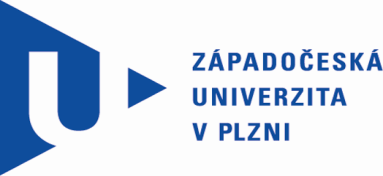 Smlouva o díločíslo smlouvy: [DOPLNÍ DODAVATEL]1.	Západočeská univerzita v Plzni		Sídlo:							Plzeň, Univerzitní 8, PSČ 306 14	IČ:							49777513	DIČ:							CZ49777513	Zastoupená:				doc. Dr. RNDr. Miroslav Holeček,  rektorBankovní spojení:			4811530257/0100Komerční banka, a.s., Plzeň – město	Zřízena zákonem č. 314/1991 Sb.Osoba oprávněná zastupovat ve věcech technických:	 Michal Bárta, tel. 377 631 317	(dále jen „Objednatel“ či „objednatel“)2.	[DOPLNÍ DODAVATEL]	Sídlo:							[DOPLNÍ DODAVATEL]	IČ:							[DOPLNÍ DODAVATEL]	DIČ:							[DOPLNÍ DODAVATEL]	Zastoupený:				[DOPLNÍ DODAVATEL]									[DOPLNÍ DODAVATEL]	Bankovní spojení:			[DOPLNÍ DODAVATEL]	Zapsaný v obchodním rejstříku: 	[DOPLNÍ DODAVATEL]	(dále jen „Zhotovitel“ či „zhotovitel“)Osoba oprávněna zastupovat ve věcech smluvních:  	[DOPLNÍ DODAVATEL]
Osoba oprávněna jednat ve věcech technických:	[DOPLNÍ DODAVATEL]níže uvedeného dne, měsíce a roku uzavřely tutosmlouvu o dílo,  (dále jen ''smlouva'')ve smyslu § 2586 a násl. zákona č. 89/2012 Sb., občanský zákoník, ve znění pozdějších předpisů, dále jen ''NOZ''.	
I.Předmět smlouvyPředmětem smlouvy je provedení stavby: „Stavební úpravy rektorátu ZČU“. Předmět smlouvy spočívá ve zhotovení stavby specifikované touto smlouvou, projektovou dokumentací pro provádění stavby (DPS) dle příl. č. 6 vyhl. č. 499/2006 Sb., o dokumentaci staveb, v platném znění, dalšími projektovými dokumentacemi uvedenými v čl. I, odst. 4, dále je dílo specifikované položkovým rozpočtem stavby (oceněným soupisem stavebních prací, dodávek a služeb), který je součástí této smlouvy a vydanými stanovisky dotčených orgánů státní správy. Dílo bude prováděno za provozu objektu rektorátu ZČU v Plzni. Dílem se rozumí jeho provedení, a to zejména provedení stavebních a montážních prací a konstrukcí, a poskytnutí dalších služeb, nutných k řádnému provedení díla.Zhotovitel je povinen v rámci předmětu díla provést veškeré práce, služby, dodávky a výkony, kterých je třeba trvale nebo dočasně k zahájení, provedení, dokončení a předání díla a k jeho uvedení do řádného provozu.Zhotovitel se touto smlouvou zavazuje provést shora uvedené dílo v souladu s projektovou dokumentací pro provádění stavby, vypracovanou projekční kanceláří INGEM inženýrská a.s.  (datum 11/2015), KTA technika s.r.o. (datum 09/2015) a AS Projekt s.r.o. (datum 03/2017), Výzvou k podání nabídek a jejích příloh na podlimitní veřejnou zakázku zadávanou ve zjednodušeném podlimitním řízení a předcházející uzavření této smlouvy a za dodržení podmínek dále uvedených. Objednatel se zavazuje zaplatit Zhotoviteli za provedení díla podle této smlouvy sjednanou cenu. Zhotovitel podpisem této smlouvy potvrzuje, že již před podpisem této smlouvy převzal od Objednatele veškerou příslušnou dokumentaci pro provádění díla dle této smlouvy, zejména převzal Projektovou dokumentaci dle odst. 4. tohoto článku a Sdělení vydané Úřadem městského obvodu Plzeň 3, odbor stavebně správní a investic, čj.: UMO3/01197/16 ze dne 12.1.2016. Dílo musí být provedeno odborně, kvalitně, musí mít vlastnosti v první jakosti kvality provedení a musí být zejména (i) v souladu se zadávacími podmínkami, časovým a finančním harmonogramem, jež je přílohou č. 2 této smlouvy, (ii) obecně závaznými právními předpisy, ČSN, (iii) jakož i musí být provedeno s ověřenou technickou praxí.Dílo dále zahrnuje provedení, dodání a zajištění všech činností prací, služeb, věcí a dodávek nutných k realizaci díla, v tom zejména:zajištění zařízení staveniště, a to podle potřeby pro řádné provedení díla včetně jeho zřízení, údržby, odstranění a likvidace; zajištění případných záborů komunikací (např. pro provádění stavebních prací, umístění kontejneru pro odvoz odpadu) na náklady Zhotovitele;provedení závěrečného úklidu místa plnění vč. úklidu stavby; uvedení pozemků a komunikací případně dotčených dílem do původního stavu, nebo do stavu dle podmínek orgánů státní správy;zpracování a dodání dokumentace skutečného provedení stavby ve 3 (třech) tištěných vyhotovenéch a 1x (jedenkrát) v digitální podobě ve formátu *.dwg (případně *.dxf) a *.pdf, textová část ve formátu *.doc, vše uložené na CD, případně na DVD a zpracované v souladu s vyhláškou č. 499/2006 Sb., o dokumentaci staveb, ve znění pozdějších předpisů a v souladu s platnými normami a předpisy;dodání všech příslušných atestů, prohlášení o shodě, provedení nezbytných zkoušek a revizí včetně vyhotovení revizních zpráv, příp. zaškolení obsluhy, a to vše příslušných předpisů (zhotovitel předá před zahájením výroby nových oken a dveří objednateli doklady, kterými prokáže, že nové výplně splňují veškeré parametry stanovené v projektové dokumentaci);zajištění uložení stavební suti a ekologická likvidace stavebních odpadů a doložení příslušných potvrzení o této likvidaci, včetně úhrady poplatků za toto uložení, likvidaci a dopravu.maximální možnou stavební koordinaci výměny oken a vnějších dveří a posílení strukturované kabeláže. Vzájemnou koordinací těchto prací musí být v maximální možné míře zkrácena doba, po kterou nebude možné z důvodu provádění stavebních a montážních prací jednotlivé kanceláře užívat. Před podpisem této smlouvy o dílo vybraný dodavatel předložil objednateli návrh závazného časového harmonogramu k připomínkování, ve kterém byl stanoven postup prací – výměna oken v koordinaci s posílením strukturované kabeláže, vč. zednického začištění a výmalby. Harmonogram byl zpracován v členění po jednotlivých dnech, počínaje prvním dnem provádění stavebních prací. S ohledem na skutečnost, že výměna oken a posílení strukturované kabeláže bude probíhat za plné provozu budovy, není možné se od závazého harmonogramu odchylovat. Harmonogram byl zpracován ve skladbě – číslo příslušné místnosti (čísla místností jsou uvedena v půdorysech jednotlivých podlaží v rámci projektové dokumentace pro posílení strukturované kabeláže), datum zahájení stavebních a montážních úprav v příslušné místnosti, datum ukončení stavebních a montážních úprav v příslušné místnosti. Pracovní den následující po datu ukončení stavebních a montážních úprav bude v příslušné místnosti zahájeny řádný provoz.           

II.Způsob provedení dílaZhotovitel se zavazuje provést výše uvedené dílo v souladu s příslušnou částí Projektové dokumentace, Výzvou k podání nabídek a jejích příloh na podlimitní veřejnou zakázku pod názvem „Stavební úpravy rektorátu ZČU“a touto smlouvou. Kvalita Zhotovitelem uskutečněného plnění musí odpovídat veškerým požadavkům uvedeným v normách vztahujících se k plnění díla, zejména pak v ČSN, ČSN EN. Zhotovitel je povinen dodržet při provádění díla veškeré platné právní předpisy, jakož i všechny podmínky určené smlouvou. Dílo bude provedeno v souladu se zákonem č. 183/2006 Sb., stavební zákon, ve znění pozdějších předpisů a v souladu se souvisejícími předpisy (jedná se zejména o prováděcí vyhlášky k tomuto zákonu a zákony související). Zhotovitel je povinen zajistit, že na výrobky, které budou zabudovány do díla, a na které se vztahuje ustanovení § 13 zákona č. 22/1997 Sb., o technických požadavcích na výrobky a o změně a doplnění některých zákonů, ve znění pozdějších předpisů, bude Objednateli, nebo jím určené osobě, nebo k tomu příslušnému orgánu, předloženo Zhotovitelem prohlášení o shodě. Práce a dodávky budou dále provedeny v souladu s českými hygienickými, protipožárními, bezpečnostními předpisy a dalšími souvisejícími předpisy.O průběhu prací na díle vede Zhotovitel stavební deník podle § 157 zákona č.183/2006 Sb., stavebního zákona, ve znění pozdějších předpisů a podle přílohy č. 9 vyhlášky č. 499/2006 Sb., o dokumenaci staveb, , ve znění pozdějších předpisů. Během pracovní doby musí být stavební deník na staveništi trvale přístupný. Denní záznamy čitelně zapisuje a podepisuje stavbyvedoucí po provedení prací. Jestliže stavbyvedoucí nesouhlasí s provedeným záznamem ze strany Objednatele nebo jím pověřené osoby ve stavebním deníku, je povinen připojit k záznamu do 6 pracovních dnů svoje vyjádření, jinak se má za to, že s obsahem záznamu souhlasí. Jestliže zástupce Objednatele nebo jím pověřená osoba nesouhlasí s provedeným záznamem ve stavebním deníku ze strany stavbyvedoucího, postupuje stejným způsobem. Kopii stavebního deníku uchovává Zhotovitel po dobu záruční doby na předmět smlouvy, originál předá Objednateli při předání díla. Zápisy ve stavebním deníku se nepovažují za změnu smlouvy, ale slouží jako podklad pro možné vypracování písemných dodatků smlouvy o dílo. Při porušení povinnosti vedení stavebního deníku má Objednatel právo požadovat na Zhotoviteli zaplacení smluvní pokuty ve výši 10.000,- Kč za každý jednotlivý případ porušení. Sjednáním uvedené smluvní pokuty není dotčen nárok Objednatele na náhradu škody způsobenou porušením povinnosti, zajištěnou smluvní pokutou.Objednatel si vyhrazuje právo předem odsouhlasit veškeré postupy prací a dodávek a dále použité materiály a povrchové úpravy. 	Zhotovitel podpisem této smlouvy potvrzuje, že se před podpisem smlouvy podrobně seznámil se všemi podklady pro zhotovení díla a rovněž tak s místními podmínkami,  rozsahem a povahou díla dle Objednatelem předložené dokumentace, provedl kontrolu obsahu a rozsahu podkladů a jejich vzájemného souladu, a že jsou mu známy veškeré technické, kvalitativní a jiné podmínky nezbytné k realizaci díla, a že disponuje takovými kapacitami a odbornými znalostmi, které jsou pro provedení díla nezbytné. Dále rovněž potvrzuje, že k předložené projektové dokumentaci vč. vyjádření orgánů státní správy nemá žádných připomínek, a že je z hlediska své odbornosti schopen provést podle této dokumentace dílo v souladu s touto smlouvou v požadované kvalitě a rozsahu. Zhotovitel není oprávněn činit nárok na úhradu víceprací, jejichž potřeba vznikla v důsledku neprovedení důsledné kontroly obsahu a rozsahu podkladů pro zhotovení díla a jejich vzájemného souladu ve smyslu tohoto ustanovení.Dílo bude prováděno za provozu objektu rektorátu na adrese Univerzitní 8, Plzeň.Změna rozsahu předmětu plnění díla může být provedena pouze, pokud tím nebudou porušeny technologické postupy, platné normy, nebo nebude mít toto rozhodnutí vliv na trvanlivost díla. Pokud bude část předmětu smlouvy plněna prostřednictvím subdodavatele, předloží Zhotovitel před podpisem smlouvy Seznam poddodavatelů-viz. Příloha č.3 Zadávací dokumnetace.V případě potřeby změny subdodavatele, jehož prostřednictvím Zhotovitel prokazoval plnění kvalifikačních předpokladů v zadávacím řízení, doloží Zhotovitel ke své písemné žádosti o změnu subdodavatele originály dokladů k prokázání stejného rozsahu kvalifikace, jakou prokazoval původní subdodavatel. 	Změna subdodavatele (poddodavatele) podléhá vždy předchozímu odsouhlasení ze strany Objednatele. Zhotovitel prohlašuje, že má uzavřenou pojistnou smlouvu na pojištění odpovědnosti za škody způsobené třetím osobám v souvislosti s plněním předmětu činnosti dle Smlouvy , a to v minimální výši 3.000.000,- Kč (slovy: tři milióny korun českých) a zavazuje se udržet toto pojištění v platnosti a v účinnosti bez přerušení po dobu provádění díla až po jeho předání Objednateli bez vad a nedodělků. Pojištění musí být sjednáno ve vztahu k území České republiky a ve vztahu ke všem podnikatelským oprávněním, která jsou nutná pro plnění předmětu dle této Smlouvy. Doklad o uzavřeném pojištění předloží Zhotovitel Objednateli před podpisem této smlouvy. Pokud Zhotovitel takovýto doklad  Objednateli nepředloží, je tato skutečnost považována  za důvod k postupu v souladu s ust. § 122 odst. 5 zákona č. 134/2016 Sb., zákon o zadávání veřejných zakázek (dále jen jako „ZZVZ“).	Staveniště: Objednatel umožní Zhotoviteli uskladnění nezbytně nutného materiálu a zařízení. Rozsah zařízení staveniště bude vymezen při předání staveniště. Zhotovitel je povinen zařízení staveniště  na své náklady řádně zabezpečit (náklady na zařízení staveniště, ostrahu, zabezpečení, jeho provoz a jeho pravidelný a konečný úklid Zhotovitel zahrnul do své smluvní ceny). Zhotovitel je povinen zajistit, aby staveniště bylo řádně označeno s výstrahou zákazu vstupu nepovolaným osobám. 	Smluvní strany se dohodly, že objednatel protokolárně předá zhotoviteli staveniště v termínu uvedeném v odst. 1 článku III této smlouvy. Plochu pro vybudování zařízení staveniště na pozemcích ve vlastnictví objednatele poskytne objednatel zhotoviteli zdarma. Rozsah zařízení staveniště bude vymezen při předání staveniště. O předání staveniště objednatelem zhotoviteli bude sepsán písemný protokol, který bude vyhotoven ve dvou stejnopisech, z nichž každá smluvní strana obdrží po jednom stejnopise, a bude podepsán oprávněnými zástupci obou smluvních stran. Staveništěm se pro účely této smlouvy rozumí místo určené ke zhotovení díla. Při předání staveniště bude objednatelem upřesněn způsob napojení na zdroj vody a elektřiny.Zhotovitel se zavazuje zachovávat na staveništi čistotu a pořádek. Zhotovitel je povinen denně odstraňovat na své náklady odpady a nečistoty vzniklé z jeho činnosti či činností třetích osob na staveništi, technickými či jinými opatřeními zabraňovat jejich pronikání mimo staveniště. Zhotovitel se dále zavazuje dodržovat pokyny požárního dozoru, dozoru bezpečnosti práce a technického dozoru stavebníka. V rozsahu tohoto závazku zajišťuje zhotovitel na své náklady zařízení staveniště, veškerou dopravu, úhradu a skládkovného, případně mezideponii materiálu, a to i vytěženého, přičemž náklady s plněním tohoto závazku, jsou zahrnuty v ceně díla.Zhotovitel bude mít v průběhu realizace a dokončování předmětu díla na staveništi výhradní odpovědnost za:zajištění bezpečnosti všech osob oprávněných k pohybu na staveništi, udržování staveniště v uspořádaném stavu za účelem předcházení vzniku škod; azajištění veškerého osvětlení a zábran potřebných pro průběh prací, bezpečnostních a dopravních opatření pro ochranu staveniště, materiálů a techniky a zařízení vnesených, ponechaných nebo umístěných zhotovitelem na staveniště, jakož i odpovědnost za zajištění opatření pro zabezpečení bezpečnosti silničního provozu v souvislosti s omezeními spojenými s realizací díla a za osazení případného dopravního značení; aprovedení veškerých odpovídajících úkonů k ochraně životního prostředí na staveništi i mimo ně a k zabránění vzniku škod znečištěním, prachem, hlukem, nebo z jiných důvodů vyvolaných a způsobených provozní činností zhotovitele, likvidaci a uskladňování veškerého odpadu, vznikajícího při činnosti zhotovitele v souladu s právními předpisy.Zhotovitel až do konečného předání staveniště po ukončení prací odpovídá za bezpečné zajištění i označení staveniště vůči okolnímu provozu a chodcům.Zhotovitel po celou dobu realizace díla zodpovídá za zabezpečení staveniště dle podmínek vyhlášky Českého úřadu bezpečnosti práce. Zhotovitel v plné míře zodpovídá za bezpečnost a ochranu zdraví všech osob v prostoru staveniště a zabezpečí jejich vybavení ochrannými pracovními pomůckami; činnost koordinátora BOZP však není předmětem plnění dle této smlouvy. Dále se zhotovitel zavazuje dodržovat hygienické předpisy.Zhotovitel zajišťuje přípravu staveniště, zařízení staveniště, včetně zajištění energií potřebných k provádění prací dle této smlouvy, na vlastní náklady.  Zhotovitel se zavazuje bez předchozího písemného souhlasu objednatele neumístit na staveniště, jeho zařízení či prostory se staveništěm související, jakékoli reklamní zařízení, ať již vlastní či ve vlastnictví třetí osoby. ch) Ke dni předání předmětu díla bez vad a nedodělků objednateli bude staveniště vyklizeno a proveden závěrečný úklid místa provádění stavby včetně stavby samotné. Pozemky a komunikace dotčené stavbou budou k tomuto dni uvedeny do původního stavu nebo do stavu dle podmínek orgánů státní správy. 	Smluvní strany si touto smlouvou sjednávají, že kontrolní dny budou probíhat pravidelně 1 x za týden, pokud nebude dohodnuto jinak, a to dále uvedeným způsobem. Kontrolní den svolá zástupce Objednatele a zajistí písemný zápis o projednávaných skutečnostech, zejména ohledně zjištěného stavu díla, zjištěných problémech, požadavcích Zhotovitele či pokynů Objednatele. Zhotovitel je povinen zajistit v den konání kontrolního dne účast stavbyvedoucího. Kontrolní dny budou probíhat za účasti zástupce Objednatele, stavbyvedoucího, příp. autorského dozoru, případně zástupců smluvních stran a zástupců dotčených orgánů, které k účasti na jednání vyzve zástupce Objednatele.	Zhotovitel je povinen na vlastní náklady obstarat a předat Objednateli neodvolatelnou a nepodmíněnou bankovní záruku na plnění závazků Zhotovitele dle této smlouvy, která bude vystavena bankou s bankovní licencí platnou na území Evropského hospodářského prostoru, a nebo zemí OECD a to:  Bankovní záruku za záruční opravy ve výši 300.000,-Kč (slovy třistatisíc korun českých), a to za účelem zajištění (i) povinnosti udržovat záruku za záruční opravy v platnosti  dle podmínek této smlouvy, (ii) povinnosti Zhotovitele odstranit vady díla dle podmínek této smlouvy a (iii) povinnosti uspokojit další nároky Objednatele  vzniklé z titulu odpovědnosti za vady díla v souladu s touto smlouvou (vč. smluvních pokut z titulu odpovědnosti za vady díla).. Platná a účinná bankovní záruka bude Objednateli předána nejpozději ke dni podpisu protokolu o předání a  převzetí díla a musí být platnou a účinnou nejméně po dobu 60 (šedesáti) měsíců od tohoto data. Platnost a účinnost bankovní záruky za záruční opravy musí rovněž zohledňovat případné prodloužení záruční doby. V případě, že zhotovitel nepředloží objednateli platnou bankovní záruku, je objednatel oprávněn dílo nepřevzít.  Zhotovitel je povinen udržovat bankovní záruku dle čl. II, čl.13  této smlouvy v platnosti po celou sjednanou dobu. V případě čerpání záruky (přičemž Objednatel je oprávněn čerpat bankovní záruku v plném rozsahu) je Zhotovitel povinen poskytnout nejpozději do 15 (patnácti) pracovních dnů ode dne čerpání bankovní záruky Objednateli novou bankovní záruku tak, aby splnil povinnost udržovat příslušnou bankovní záruku v souladu s touto smlouvou. Objednatel je oprávněn čerpat záruku ihned po předchozím písemném oznámení Zhotoviteli, z jakého důvodu event. v jaké výši bude záruku čerpat. Právo Zhotovitele na odškodné v případě, kdy se následně, po čerpání záruky prokáže, že Objednatel záruku čerpal neoprávněně, tím není dotčeno. Bankovní záruka dle čl. II, odst. 13 této smlouvy bude po skončení závazku na základě písemné žádosti Zhotovitele vrácena Objednatelem do 15ti (patnácti) dnů od doručení žádosti, nejdříve 15 pracovních dnů po skončení její platnosti.III.Termín plněníSmluvní strany předpokládají provést předání a převzetí staveniště do 5 pracovních dnů od výzvy Objednatele k převzetí staveniště. Rozsah staveniště bude vymezen v předávacím protokolu staveniště.Smluvní strany se dohodly, že Zhotovitel je povinen předat Objednateli dílo řádně provedené v souladu s touto smlouvou takto:
Zahájení plnění:									ihned po nabytí účinnosti smlouvy o díloPředání staveniště zhotoviteli: 				do 5 pracovních dnů od účinnosti  smlouvy o dílo	
Ukončení plnění							13 kalendářních týdnů od zahájení plnění	
Za den dodání díla se pro účely posuzování sjednané doby plnění považuje den podle čl. IV., odst. 3. této smlouvy. Změna termínu dokončení díla je možná pouze za předpokladu provádění prací dle článku VI.  odst. 11 této smlouvy (vícepráce)a na základě ustanovení § 100 odst. 1 ZZVZ. Zhotovitel staveniště vyklidí, uklidí a uvede do užívání schopného stavu a předá Objednateli nejpozději ke dni předání díla bez vad a nedodělků. 	

IV.Převzetí díla - předání díla1. Zhotovitel se zavazuje Objednateli umožnit kdykoliv kontrolu rozestavěnosti prací. Objednatel se zavazuje provést kontrolu na vyzvání Zhotovitele nejpozději do 3 (tří) pracovních dnů od vyzvání.2.  Objednatel se zavazuje provést při předání díla (nebo dílčí přejímce přístavby) jeho řádnou prohlídku. Pokud nebude při prohlídce zjištěna žádná zjevná vada či nedodělek, zavazuje se Objednatel dílo převzít.3.  Závazek Zhotovitele dodat dílo je splněn:a) dnem, kdy Objednatel dílo převezme, nebob) dnem, kdy Zhotovitel umožní Objednateli převzít dílo bez zjevných vad  a nedodělků. 4.  Smluvní strany se dohodly, že předání a převzetí díla bude zapsáno do stavebního deníku a bude o něm sepsán protokol. Pokud Objednatel dílo nepřevezme, zavazuje se uvést v protokolu zdůvodnění a připojit svůj podpis. Pokud se Objednatel nedostaví k převzetí a prohlídce díla, ačkoliv byl Zhotovitelem řádně vyzván minimálně 3 (tři) pracovní dny předem, zaznamená tuto skutečnost Zhotovitel v zápisu ve stavebním deníku a připojí svůj podpis.V.Smluvní pokutyPro případ porušení níže uvedených smluvních povinností dohodly smluvní strany tyto, ve smyslu ustanovení § 2048 a násl. NOZ, níže uvedené smluvní pokuty, jejichž sjednáním není dotčen nárok objednatele na náhradu újmy způsobenou porušením povinnosti, zajištěnou smluvní pokutou. Pohledávka objednatele na zaplacení smluvní pokuty může být započítána s pohledávkou zhotovitele na zaplacení ceny.Smluvní strany se dohodly, v případě prodlení Zhotovitele se splněním závazku dodat předmět plnění řádně a včas, včetně souvisejícího plnění, nebo porušení dalších smluvních povinností, je Objednatel oprávněn požadovat na Zhotoviteli zaplacení smluvní pokuty ve výši 0,5 % z celkové smluvní ceny bez DPH, a to vždy  za každý i jen započatý den prodlení Zhotovitele s plněním předmětu smlouvy, čímž není dotčen nárok Objednatele na náhradu újmy (materiální i nemateriální). Uhradit smluvní pokutu je Zhotovitel (resp. dlužník) povinen bez ohledu na zavinění. Zaplacením smluvní pokuty nezaniká nárok Objednatele na náhradu újmy (materiální i nemateriální).Smluvní strany se dohodly, v případě, že bude Objednatel v prodlení s úhradou faktury, je Zhotovitel oprávněn uplatnit vůči Objednateli smluvní pokutu ve výši 0,05 % z dlužné částky za každý i jen započatý den prodlení s úhradou faktury.  V případě, že Zhotovitel pověří provedením díla, popř. jeho části, jiného poddodavatele, než je uveden v příloze č. 3 této smlouvy, a to bez předchozího písemného souhlasu Objednatele v souladu s ust. čl. II odst. 8 a 9 této smlouvy, má Objednatel právo požadovat po Zhotoviteli zaplacení smluvní pokuty ve výši 50.000,- Kč za každý jednotlivý případ porušení.Smluvní pokuta je splatná do 30 (třiceti) dnů od data, kdy byla povinné straně doručena písemná výzva k jejímu zaplacení ze strany oprávněného, a to na účet oprávněné strany uvedený v písemné výzvě. Ustanovením o smluvní pokutě není dotčeno právo oprávněné strany na náhradu škody/újmy v plné výši. 	Smluvní strany si sjednávají pro případ prodlení kterékoliv smluvní strany s plněním peněžitého závazku dle této smlouvy úrok z prodlení ve výši 0,05 % (slovy: pět setin procenta) z neuhrazené části peněžitého závazku, a to za každý den prodlení. VI.Cena díla - platební podmínkyCena za provedení díla je cena smluvní s pevnými jednotkovými cenami. Cena díla vychází z oceněného soupisu prací, který Zhotovitel ocenil v rámci nabídky na předmětnou veřejnou zakázku, a jež tvoří přílohu č. 1 této smlouvy. Celková cena za provedení díla činí ke dni uzavření této smlouvy částku ve výši [DOPLNÍ DODAVATEL] Kč bez DPH.Cena díla je stanovena bez daně z přidané hodnoty (dále také jako „DPH“), přičemž DPH bude Zhotovitelem účtováno v souladu s platnými právními předpisy.Výše uvedená cena obsahuje veškeré náklady na dodávky a montážní práce (v rámci provádění stavebních prací), veškeré poplatky, které jsou platnými zákony, předpisy a nařízeními požadovány pro splnění smluvních závazků vč. plnění, která nejsou výslovně uvedena v projektové dokumentaci a oceněném soupisu prací, ale o kterých Zhotovitel vzhledem ke svým odborným znalostem s vynaložením veškeré odborné péče věděl nebo vědět měl a mohl. Součástí ceny díla je rovněž cena příp. výpomocí, dopravy, svislé přepravy, zařízení staveniště, zábory komunikací atd., tzn. vše, co je nutné pro úplné a bezvadné provedení prací. Cena díla dále zahrnuje veškeré náklady Zhotovitele, tj. zejména náklady na zpracování dokumentace skutečného provedení stavby, zaměření, na zařízení staveniště a jeho provoz, dodávku energií, vodné a stočné, odvoz a likvidaci odpadů, poplatky za skládky, daně, správní poplatky, pojištění, střežení staveniště, úklid staveniště a přilehlých prostora jakékoliv další výdaje spojené s realizací díla.Cena díla je sjednána jako cena nejvýše přípustná, která je překročitelná pouze v případě změny právních předpisů týkajících se změny sazby DPH u ceny sjednané touto smlouvou. Cena za provedení díla je dána položkovým rozpočtem (oceněným soupisem prací), který je Přílohou č. 1 této smlouvy.Faktury dílčí i konečná budou mít splatnost 30 dnů od jejich řádného doručení ObjednateliVystavené faktury musí splňovat veškeré náležitost řádného účetního a daňového dokladu ve smyslu obecně závazných předpisů a čl. VI. odst. 10 této smlouvy. V případě, že faktura nebude obsahovat správné údaje či bude neúplná, je Objednatel oprávněn fakturu vrátit ve lhůtě do data její splatnosti Zhotoviteli. Pokud Objednatel fakturu vrátí k přepracování, běží lhůta splatnosti od opětovného doručení opravené faktury Objednateli. Zhotovitel je povinen takovou fakturu opravit, aby splňovala podmínky stanovené v tomto odstavci tohoto článku této smlouvy. Nedílnou součástí každé faktury je soupis skutečně provedených prací a dodávek odsouhlasený zástupcem Objednatele.Zálohu ani platbu předem nebude Objednatel poskytovat.Financování v průběhu provádění díla bude probíhat na základě měsíčních faktur vystavených Zhotovitelem na základě zástupcem Objednatele odsouhlasených a potvrzených soupisů skutečně provedených prací. Jednotlivé faktury bude Objednatel hradit v plné výši až do limitu 90 % z celkové ceny díla bez DPH. Zbývajících 10 % bude pozastavená částka (zádržné), kterou Objednatel uvolní Zhotoviteli po odstranění všech vad a nedodělků uvedených v předávacím protokolu. V případě, že při předání dokončeného díla nebudou shledány Objednatelem žádné zjevné vady a nedodělky, bude zaplaceno zádržné Objednatelem do 30 dnů od vystavení faktury zhotovitele na doplatek sjednané ceny díla. Přílohou faktury bude kopie protokolu, na kterém bude uvedeno, že dílo nevykazuje žádné zjevné vady a nedodělky. Protokol bude podepsán zástupci obou smluvních stran. Přílohou konečné faktury bude soupis skutečně provedených prací, ve kterém bude vyznačena a od ceny skutečně provedených prací odečtena částka získaná odkupem hliníku/oken (položka „Sleva na dílo za výkup oken“ uvedená v krycím listu nabídky zhotovitele) Konečná faktura bude vystavena do 15 dnů po protokolárním předání a řádném převzetí díla bez vad a nedodělků na základě protokolu o předání a převzetí díla. Platby budou prováděny bezhotovostním převodem z účtu Objednatele na účet Zhotovitele. Platby budou probíhat výhradně v CZK. Zhotovitel se zavazuje, že na jím vydaných daňových dokladech bude uvádět pouze čísla bankovních účtů, která jsou správcem daně zveřejněna způsobem umožňujícím dálkový přístup (§ 98 písm. d) zákona č. 235/2004 Sb., o dani z přidané hodnoty, v platném znění).  Daňové doklady (faktury) musí splňovat náležitosti § 33 zákona č. 563/1991 Sb., o účetnictví, v platném znění. Dále pak daňové doklady (faktury) budou obsahovat zejména: číslo a datum vystavení faktury, přesný název stavby: „Stavební úpravy rektorátu ZČU“ číslo smlouvy a datum jejího uzavření, 	vlastnoruční podpis osoby, která fakturu vyhotovila, včetně kontaktního telefonu,vlastnoruční podpis oprávněného zástupce Objednatele stvrzující požadované  skutečnosti, včetně výše fakturované částky a provedených prací, rozsah provedené části díla (odkaz na konkrétní stavební objekt, na němž byly práce provedeny a odkaz na položky dle rozpočtu - nestačí odkaz na číslo smlouvy),označení banky a číslo tuzemského účtu zveřejněného v "Registru plátců DPH a identifikovaných osob" (dle § 96 ZDPH), 	IČ a DIČ Objednatele a Zhotovitele, jejich přesné názvy a sídlo. Cenu je možné překročit pouze v souvislosti se změnou daňových předpisů týkajících se DPH, anebo na základě smluvených víceprací, kdy Zhotovitel provede práce, služby nebo dodávky, které nejsou součástí předmětu díla.a) Vyskytnou-li se při provádění díla vícepráce, jejichž potřeba vznikla v důsledku nepředvídaných okolností a tyto práce jsou nezbytné pro provedení díla (tzn. že v případě takových víceprací se bude jednat o navýšení z titulu plnění, které prokazatelně přesahuje rámec rozsahu a způsobu provedení předmětu díla sjednaný při uzavření smlouvy, které v době uzavření smlouvy nebylo obsaženo v podkladech pro zhotovení díla, ani z nich nevyplývalo a jeho potřebu nemohl Zhotovitel zjistit ani při vynaložení odborné péče při prověřování vhodnosti těchto podkladů a při tvorbě smluvní ceny), je Zhotovitel povinen provést jejich přesný soupis včetně jejich ocenění dle rozpočtu a tento soupis předložit objednateli k projednání. Pokud uvedené práce (příslušné položky) nejsou uvedeny v základním rozpočtu díla, pak se ocenění provede dle ceny položky v aktuálním oficiálním materiálu pro české stavební standardy - Ukazatele průměrné rozpočtové ceny na měrnou a účelovou jednotku pro období, v němž jsou práce realizovány, vydané společností ÚRS PRAHA, a.s. se sídlem Pražská 18, 102 00 Praha 10, IČ 47115645. Objednatel je povinen se k nim do 5 (pěti) pracovních dnů vyjádřit. Nedojde-li mezi oběma smluvními stranami k dohodě při odsouhlasení množství nebo druhu provedených prací a dodávek, je Zhotovitel oprávněn fakturovat pouze práce a dodávky, u kterých nedošlo k rozporu. Změna rozsahu díla bude předem písemně ze strany Objednatele doložena a následně bude písemně odsouhlasena oběma smluvními stranami formou písemného Dodatku ke Smlouvě o dílo. Provedení víceprací pak podléhá režimu zákona č. 137/2006 Sb. v platném znění.	
b) Jestliže však nutnost provedení určitých prací vyplyne z rozhodnutí či jiného úkonu orgánu státního stavebního dohledu, příp. jiných orgánů příslušných ke kontrole staveb či jinými okolnostmi smluvními stranami nepředvídatelnými, rozhodnutími, resp. vyjádřeními veřejnoprávních orgánů, či změnami předpisů vyjma změny DPH a ČSN (EN) nebo z jiného objektivního důvodu, zavazuje se Zhotovitel tyto práce provést na základě písemného pokynu Objednatele a uzavřeného písemného Dodatku ke Smlouvě o dílo.	
c) V případě, kdy dojde k omezení rozsahu díla ze strany Objednatele, bude cena díla snížena o cenu méněprací, a to v souladu s použitím cen z oceněného soupisu prací (viz příloha č. 1 smlouvy) a není-li v rozpočtu díla příslušná položka obsažena, pak dle ceny položky v aktuálním oficiálním materiálu pro české stavební standardy - Ukazatele průměrné rozpočtové ceny na měrnou a účelovou jednotku pro období, v němž jsou práce realizovány, vydané společností ÚRS PRAHA, a.s. se sídlem Pražská 18, 102 00 Praha 10, IČ 47115645.  Zhotovitel je povinen po dohodě s Objednatelem provést přesný soupis méněprací včetně jejich ocenění dle předchozí věty a tento soupis předložit Objednateli k projednání. Nedojde-li mezi oběma smluvními stranami k dohodě při odsouhlasení množství nebo druhu provedených prací a dodávek, je Zhotovitel oprávněn fakturovat pouze práce a dodávky, u kterých nedošlo k rozporu. Změna rozsahu díla bude předem písemně ze strany Objednatele doložena a následně bude písemně odsouhlasena oběma smluvními stranami formou písemného dodatku ke smlouvě. Odsouhlasením méněprací zaniká Zhotoviteli nárok na zaplacení ceny takových prací (které jsou předmětem méněprací).d) Vyskytnou-li se při provádění díla vícepráce, jejichž potřeba vznikla z jiného důvodu než uvedeného shora v odst. 10 a) tohoto článku, nikoliv však zjevným porušením povinnosti důsledné kontroly obsahu podkladů pro zhotovení díla dle čl. II. této smlouvy, je Zhotovitel povinen provést jejich přesný soupis včetně jejich ocenění dle následující věty a tento soupis předložit Objednateli k odsouhlasení, přičemž bez předchozího písemného odsouhlasení Objednatelem a uzavření dodatku ke smlouvě nebo uzavření nové smlouvy není Zhotovitel oprávněn činit nárok na úhradu takových víceprací. Cena víceprací dle věty první tohoto odstavce se určuje na částku odpovídající ceně položky dle oceněného soupisu prací – viz příloha č. 1 smlouvy (buď v jednotkové ceně, nebo hodinové sazbě), a není-li v tomto soupisu položka obsažena, pak dle ceny položky v aktuálním oficiálním materiálu pro české stavební standardy - Ukazatele průměrné rozpočtové ceny na měrnou a účelovou jednotku pro období, v němž jsou práce realizovány, vydaném společností ÚRS PRAHA, a.s. se sídlem Pražská 18, 102 00 Praha 10, IČ 47115645. Požadavek Objednatele na provedení prací do soupisu prací nezahrnutých (základního rozpočtu) musí mít písemnou formu. Totéž platí pro zamítnutí nebo přijetí požadavku víceprací. V obou případech jsou smluvní strany povinny dodržovat postup dle zákona č. 134/2016 Sb., zákon o zadávání veřejných zakázek, v platném znění a Zhotovitel je oprávněn provést práce nad rámec této Smlouvy výlučně po uzavření dodatku k této Smlouvě nebo po uzavření nové smlouvy o dílo.Při realizaci díla může vyvstat nutnost provádění nových stavebních prací ve smyslu ust. § 100 odst. 3 ZZVZ. Zhotovitel bere na vědomí, že při zadávání těchto nových stavebních prací musí zhotovitel i objednatel respektovat ustanovení § 66 a § 222 ZZVZ.. Cena nových stavebních prací se určuje na částku odpovídající ceně položky dle oceněného soupisu prací – viz příloha č. 1 smlouvy (buď v jednotkové ceně, nebo hodinové sazbě), a není-li v tomto soupisu položka obsažena, pak dle ceny položky v aktuálním oficiálním materiálu pro české stavební standardy - Ukazatele průměrné rozpočtové ceny na měrnou a účelovou jednotku pro období, v němž jsou práce realizovány, vydaném společností ÚRS PRAHA, a.s. se sídlem Pražská 18, 102 00 Praha 10, IČ 47115645. Smluvní strany se dohodly, že veškeré peněžité závazky Objednatele podle této smlouvy budou probíhat bezhotovostním převodem na bankovní účet určený Zhotovitelem. Povinnost uhradit peněžitý závazek podle této smlouvy se považuje za splněnou okamžikem, kdy bude příslušná částka připsána na účet Zhotovitele.
VII.Záruka za kvalitu díla1. 	Zhotovitel touto smlouvou přebírá závazek za jakost díla ode dne jeho předání  Objednateli. 2. 	Záruční doba neběží po dobu, po kterou Objednatel nemůže užívat dílo pro vady, za  které odpovídá Zhotovitel.Záruka poskytnutá Zhotovitelem se vztahuje na celé dílo, vč. všech prací, dodávek a částí   
v délce jejího trvání 60 měsíců. Záruční lhůta počíná běžet dnem podpisu protokolu o  odstranění poslední vady a nedodělku, vyplývajícího z protokolu o předání a převzetí díla. Po tuto dobu Zhotovitel odpovídá za vady, které se na díle vyskytnou.                VIII.           Odpovědnost za vady díla Pokud dílo neodpovídá dohodnutému rozsahu prací, platným technickým normám, a vydaným stanoviskám státní správy, má vady.Jestliže v záruční době vyjdou najevo vady díla, je Objednatel povinen Zhotovitele o této skutečnosti neprodleně, po té co je zjistí, informovat. V písemné reklamaci je Objednatel povinen zjištěné vady blíže popsat. Za písemnou formu reklamace se považuje i zaslání informace o výskytu vady emailovou zprávou do následující e-mailové schránky:  [DOPLNÍ DODAVATEL]Objednatel je oprávněn v písemné reklamaci vad od Zhotovitele požadovat bezplatné odstranění zjištěných vad.5.	Objednatel je povinen ohlásit Zhotoviteli záruční vady neprodleně poté, co je zjistí. Záruční opravy provede Zhotovitel bezplatně a bezodkladně s ohledem na druh vady, nejpozději však do 3 (třech) kalendářních dnů, nebude-li dohodnuto jinak, od nahlášení vady Objednatelem. V této souvislosti bere Zhotovitel na vědomí, že k odstranění závad může nastoupit v nejbližší pracovní den v době od 8:00 hodin do 14:00 hodin. Bude-li vada Objednatelem nahlášena Zhotoviteli tak, že bezprostředně po nahlášení nenásleduje pracovní den, počíná běžet lhůta uvedená v první větě tohoto odstavce nejbližší pracovní den od nahlášení vady Objednatelem Zhotoviteli. V případě nedodržení uvedené (či jinak dohodnuté) lhůty pro provedení záruční opravy, je Objednatel oprávněn uplatnit (i opakovaně) na Zhotoviteli smluvní pokutu ve výši 2.000,- Kč  za každý i započatý den prodlení, čímž není dotčeno právo Objednatele na náhradu škody/újmy. V případě záručních závad havarijního charakteru požaduje Objednatel zahájení odstraňování vad bez zbytečného odkladu, nejpozději však do 48 hodin od nahlášení, bude-li to v daném případě technicky možné.6. 	Nenastoupí-li Zhotovitel k odstranění reklamované vady ani do 10 (deseti) pracovních dnů po obdržení reklamace, je Objednatel oprávněn pověřit odstraněním vady třetí osobu nebo odstranit vady sám. Veškeré náklady vzniklé Objednateli v souvislosti s odstraněním této vady třetí osobou (nebo sebou samým) uhradí Objednateli Zhotovitel.7. Objednatel je oprávněn započíst své splatné i nesplatné pohledávky z titulu nároků na zaplacení smluvních pokut či nároků na náhradu škody/újmy vůči jakékoliv splatné či nesplatné pohledávce Zhotovitele. Zhotovitel není oprávněn jakékoliv své pohledávky vůči Objednateli, vzniklé z této smlouvy, zatížit zástavním právem.IX.      Spolupůsobení Zhotovitele Zhotovitel přebírá plnou zodpovědnost za dodržování předpisů o bezpečnosti práce a ochraně zdraví při práci a dodržování požárních předpisů zák. 133/1985 Sb., o požární ochraně ve znění pozdějších předpisů a vyhl. č. 246/2001 Sb., o stanovení podmínek požární bezpečnosti a výkonu státního požárního dozoru (vyhláška o požární prevenci). Při provádění díla budou dodrženy příslušné ČSN, TP (technické předpisy) a ČSN EN.Zhotovitel bere na vědomí, že podle § 2 písm. e) zákona č. 320/2001 Sb., o finanční kontrole ve veřejné správě, v platném znění, je osobou povinnou spolupůsobit při výkonu finanční kontroly.Zhotovitel je povinen připravit a doložit při předání a převzetí dokončeného díla zejména tyto doklady:	Dokumentace skutečného provedení stavby ve 3 tištěných vyhotoveních a 1x v digitální podobě ve formátu *.dwg (případně *.dxf) a *.pdf, textová část ve formátu *.doc, vše na CD, případně DVD;Prohlášení o shodě na zabudované materiály a výrobky, prohlášení Zhotovitele o vhodnosti použitých materiálů, certifikáty; Protokoly o provedených zkouškách, revizí a měření;Stavební deník – originál;Předávací protokol díla;Doklad o likvidaci a třídění odpadu;Bankovní záruku na záruční vady;	Případně další doklady potřebné pro uvedení do trvalého užívání nebo další doklady pro potřeby Objednatele.

X.Provádění kontrol Zástupci Zhotovitele pověření vedením stavby jsou: [DOPLNÍ DODAVATEL]], tel.: [DOPLNÍ DODAVATEL][DOPLNÍ DODAVATEL], tel.  [DOPLNÍ DODAVATEL]Před zakrytím prací a konstrukcí, je Zhotovitel povinen včas (to je min. 3 pracovní dny předem) vyzvat zástupce Objednatele (zápisem do stavebního deníku) k provedení kontroly. Případné vymezení rozsahu prací, které budou kontrolovány, bude vymezováno předem zápisem ve stavebním deníku. Jestliže se zástupce Objednatele bez odůvodnění nedostaví do 3 (tří) pracovní dnů od vyzvání ke kontrole zakrývaných prací, má se za to, že s pracemi souhlasí. XI.Vlastnické právo a nebezpečí škody na díle Vlastníkem díla je od počátku zahájení plnění Objednatel.Nebezpečí škody na zhotoveném díle nese od uzavření smlouvy do doby předání řádně provedeného díla Zhotovitel. Objednatel nese nebezpečí škody na zhotoveném díle ode dne, kdy převezme dílo bez zjevných vad a nedodělků.	XII.Závěrečná ustanoveníTato smlouva je uzavřena dnem podpisu oběma smluvními stranami.Tato smlouva může být měněna či doplňována pouze písemnou dohodou smluvních stran formou číslovaných dodatků podepsaných oběma stranami. Jiné zápisy, protokoly apod. se považují za podklad ke změně smlouvy, nikoliv za její změnu. Objednatel si vyhrazuje právo redukovat předmět plnění díla. Smluvní strany vlastnoručními podpisy svých oprávněných zástupců potvrzují, že tato smlouva bezvýhradně vyjadřuje jejich svobodnou vůli.Objednatel nebude přihlížet k požadavkům Zhotovitele na úpravu ceny za realizaci díla z titulu změny cen vstupních materiálů.Tato smlouva je vyhotovena ve 4 stejnopisech s platností originálu, z nichž každá smluvní strana obdrží 2 stejnopisy smlouvy.Zhotovitel prohlašuje a podpisem potvrzuje, že se před zahájením zadávacího řízení na veřejnou zakázku přesvědčil o dostatečnosti a úplnosti zadávacích podmínek, a že neshledal její nedostatky ani nevhodnost. Smlouva nabývá platnosti dnem jejího uzavření, tj. dnem podpisu smlouvy oprávněnými zástupci obou smluvních stran. Smlouva nabývá účinnosti dnem jejího zveřejnění v registru smluv. Zveřejnění zajistí Objednatel.Smluvní strany se dohodly, že veškeré peněžité závazky Objednatele podle této smlouvy budou probíhat bezhotovostním převodem na bankovní účet určený Zhotovitelem. Povinnost uhradit peněžitý závazek podle této smlouvy se považuje za splněnou okamžikem, kdy bude příslušná částka připsána na účet Zhotovitele.Smluvní strany si smlouvu přečetly, prohlašují, že byla sepsána na základě pravdivých údajů, a že jim nejsou známy žádné skutečnosti bránící uzavření smlouvy a plnění povinností z ní vyplývajících. Na důkaz souhlasu s obsahem smlouvy smluvní strany připojují své podpisy.Nedílnou součástí této smlouvy tvoří jako přílohy smlouvy:Příloha č. 1: 	Oceněný soupis prací (položkový rozpočet) 		(bude doplněno při podpisu smlouvy s vybraným  dodavatelem)Příloha č. 2: 	Časový                       (bude doplněno při podpisu smlouvy s vybraným dodavatelem) Objednatel: 														Zhotovitel:
V Plzni dne ………….											V [DOPLNÍ DODAVATEL]dne [DOPLNÍ DODAVATEL]__________________________								__________________________               Objednatel															Zhotoviteldoc. Dr. RNDr. Miroslav Holeček,		  						[DOPLNÍ DODAVATEL]               rektor	Název:Západočeská univerzita v PlzniSídlo:Plzeň, Univerzitní 8, PSČ 306 14Zastoupená:Doc. Dr. RNDr. Miroslav Holeček, rektor IČ / DIČ:497 77 513 / CZ49777513Právní forma:veřejná vysoká školaKontaktní osoba:       Soňa PeckertováTelefon:377 631 340E-mail:speckert@ps.zcu.czNázev veřejné zakázky:Stavební úpravy rektorátu ZČUPopis:CPV:Stavební úpravy univerzitních objektů45214400-4 Instalace a montáž dveří a oken a souvisejících výrobků 45421100-5   Okna, dveře a související položky 44221000-5    Instalace a montáž počítačové kabeláže  45314320-0  Místo plněníZápadočeská univerzita v Plzni, Univerzitní 8, PlzeňProhlídka místa plněníVzhledem k povaze předmětu veřejné zakázky se před podáním nabídek uskuteční prohlídka místa plnění. Prohlídka se uskuteční dne 24.4.2017 v 9. 00 hod. se srazem účastníků na adrese Univerzitní 8, Plzeň, před vstupem do objektu rektorátu.p.č.DokumentPříloha č.Krycí list nabídky Příloha č. 1 (vzor)Dokumenty prokazující splnění základní způsobilosti(doklady nebo čestné prohlášení dle čl. 4.2. této zadávací dokumentace)Doklady  dle čl. 4.2 nebo Příloha č. 2 (vzor) Dokumenty prokazující splnění profesní způsobilosti(doklad nebo čestné prohlášení dle čl. 4.3. této zadávací dokumentace)Doklady dle čl. 4.3. neboPříloha č. 2 (vzor)Doklady prokazující splnění technické kvalifikace (doklady nebo čestné prohlášení dle čl. 4.4. této zadávací dokumentace)Doklady dle čl. 4.4. neboPříloha č. 2 (vzor)Rejstřík poddodavatelů(účastník zadávacího řízení tento doklad předkládá pouze v případě, že hodlá svěřit některé části plnění poddodavateli; viz čl. 5.4 této zadávací dokumentace)Příloha č. 3 (vzor)Návrh smlouvy o dílo vč. příloh (v rámci podání nabídek nebude předložen závazný harmonogram stavebních prací – bude předložen před podpisem smlouvy o dílo vybraným dodavatelem)Příloha č. 4 (závazný vzor)Další doklady je-li třeba, zejména doklady opravňující jednat jménem či za účastníka zadávacího řízení či jiné osobyDalší doklady je-li třeba, zejména doklady opravňující jednat jménem či za účastníka zadávacího řízení či jiné osobyCD/DVD s kompletní naskenovanou nabídkou (originál) účastníka zadávacího řízení CD/DVD s kompletní naskenovanou nabídkou (originál) účastníka zadávacího řízení Předmět plněníCena v Kč bez daně z přidané hodnotyVýměna oken a vnějších dveří	[DOPLNÍ DODAVATEL]Posílení strukturované kabeláže	[DOPLNÍ DODAVATEL]Zastínění střešního světlíku	[DOPLNÍ DODAVATEL]Elektroinstalace pro 6 ks nových venkovních rolet[DOPLNÍ DODAVATEL]Sleva na dílo za výkup hliníku/oken	[DOPLNÍ DODAVATEL]Předmět plněníCena v Kč 
bez DPHDPH v %DPH v KčCena v Kč 
včetně DPHStavební úpravy rektorátu ZČU[DOPLNÍ DODAVATEL][DOPLNÍ DODAVATEL][DOPLNÍ DODAVATEL][DOPLNÍ DODAVATEL]Pořad.čísloIdentifikace objednatele (firma či název a sídlo, IČO)Název stavebních prácí vč. jejich stručného popisuDoba realizace stavebních prácí (termín zahájení a ukončení)Místo provádění stavebních pracíCena stavebních prací v Kč bez DPH1.2.Poř.č. Specifikace plněníIdentifikace poddodavatele (obchodní firma / název, místo podnikání / sídlo, IČO, telefonní / faxové a emailové spojení)